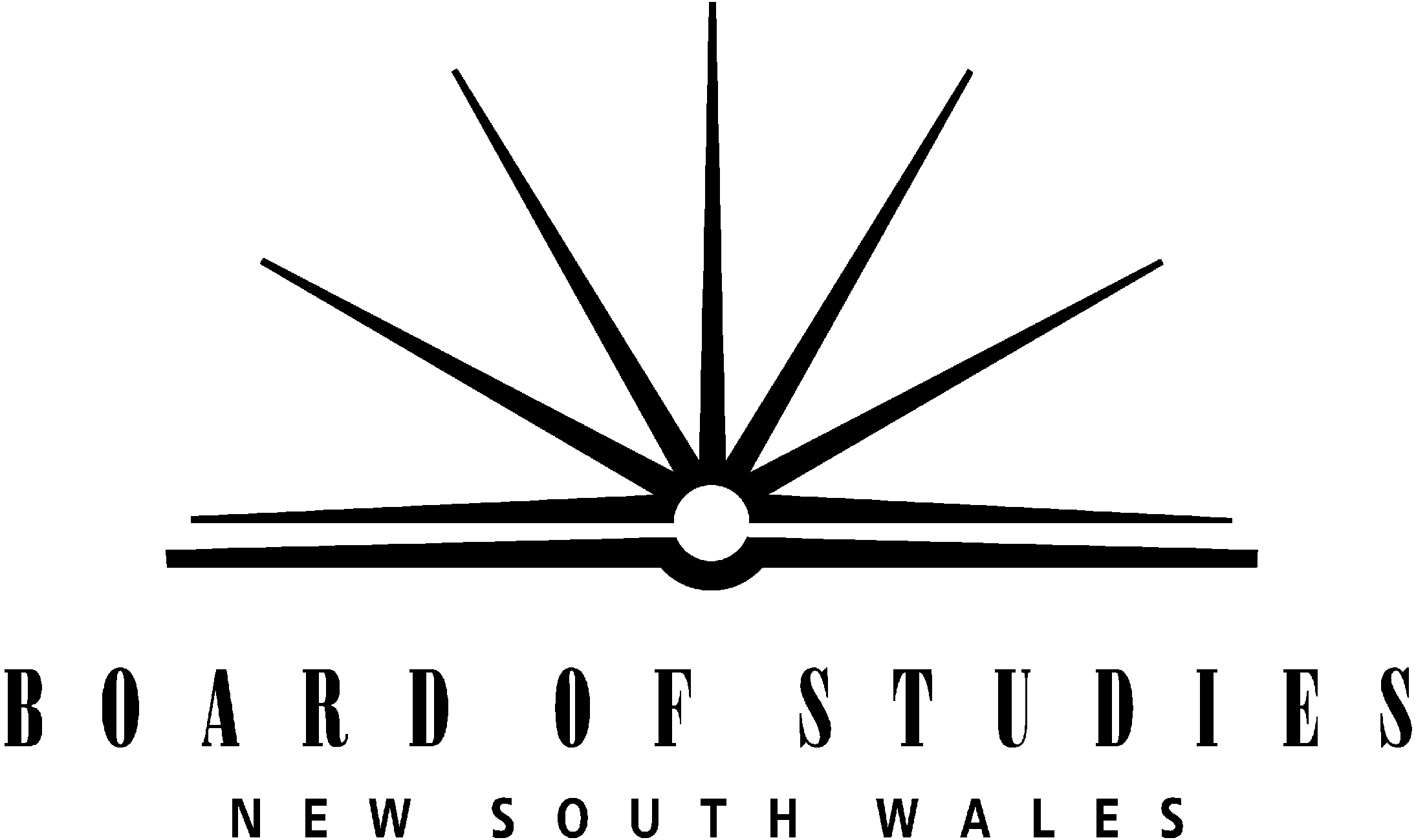 PhysicsStage 6Syllabus Amended October 2002Original published version updated:August 2013 – Updated with minor amendmentsAugust 2009 – Updated with minor amendmentsJune 2009 – Assessment and Reporting information updated (2009400)May 2007 – Board Bulletin/Official Notices Vol 16 No 2 (BOS 27/07) (2007262)December 2006 – Board Bulletin/Official Notices Vol 15 No 6 (BOS 53/06) (2006635)June 2004 – Board Bulletin/Official Notices Vol 13 no 3 (BOS 34/04) (2005035)© 2009 Copyright Board of Studies NSW for and on behalf of the Crown in right of the State of New South Wales.This document contains Material prepared by the Board of Studies NSW for and on behalf of the State of New South Wales. The Material is protected by Crown copyright.All rights reserved. No part of the Material may be reproduced in Australia or in any other country by any process, electronic or otherwise, in any material form or transmitted to any other person or stored electronically in any form without the prior written permission of the Board of Studies NSW, except as permitted by the Copyright Act 1968. School students in NSW and teachers in schools in NSW may copy reasonable portions of the Material for the purposes of bona fide research or study. Teachers in schools in NSW may make multiple copies, where appropriate, of sections of the HSC papers for classroom use under the provisions of the school’s Copyright Agency Limited (CAL) licence.When you access the Material you agree:to use the Material for information purposes onlyto reproduce a single copy for personal bona fide study use only and not to reproduce any major extract or the entire Material without the prior permission of the Board of Studies NSWto acknowledge that the Material is provided by the Board of Studies NSWnot to make any charge for providing the Material or any part of the Material to another person or in any way make commercial use of the Material without the prior written consent of the Board of Studies NSW and payment of the appropriate copyright feeto include this copyright notice in any copy madenot to modify the Material or any part of the Material without the express prior written permission of the Board of Studies NSW.The Material may contain third party copyright materials such as photos, diagrams, quotations, cartoons and artworks. These materials are protected by Australian and international copyright laws and may not be reproduced or transmitted in any format without the copyright owner’s specific permission. Unauthorised reproduction, transmission or commercial use of such copyright materials may result in prosecution.The Board of Studies has made all reasonable attempts to locate owners of third party copyright material and invites anyone from whom permission has not been sought to contact the Copyright Officer, ph (02) 9367 8289, 
fax (02) 9279 1482.Published byBoard of Studies NSWGPO Box 5300Sydney NSW 2001AustraliaTel: (02) 9367 8111Internet: www.boardofstudies.nsw.edu.auISBN: 1 7409 9449 3200956120130570Contents1	The Higher School Certificate Program of Study	42	Rationale for Physics in the Stage 6 Curriculum	53	Continuum of Learning for Physics Stage 6 Students	64	Aim	75	Objectives	76	Course Structure	86.1	Preliminary Course	86.2	HSC Course	96.3	Overview	106.4	Other Considerations	137 	Objectives and Outcomes	147.1	Table of Objectives and Outcomes	147.2	Key Competencies	168	Content: Physics Stage 6 Preliminary Course	178.1	Physics Skills	178.2	The World Communicates	208.3	Electrical Energy in the Home	258.4	Moving About	298.5	The Cosmic Engine	349	Content: Physics Stage 6 HSC Course	379.1	Physics Skills	379.2	Space	409.3	Motors and Generators	449.4	From Ideas to Implementation	489.5	Option – Geophysics	539.6	Option – Medical Physics	579.7	Option – Astrophysics	619.8	Option – From Quanta to Quarks	659.9	Option – The Age of Silicon	6910	Course Requirements	7411	Post-school Opportunities	7512	Assessment and Reporting	7613	Appendix	771	The Higher School Certificate Program of StudyThe purpose of the Higher School Certificate program of study is to:provide a curriculum structure which encourages students to complete secondary education;foster the intellectual, social and moral development of students, in particular developing their:knowledge, skills, understanding and attitudes in the fields of study they choosecapacity to manage their own learningdesire to continue learning in formal or informal settings after schoolcapacity to work together with othersrespect for the cultural diversity of Australian society;•	provide a flexible structure within which students can prepare for:further education and trainingemploymentfull and active participation as citizens;provide formal assessment and certification of students’ achievements;provide a context within which schools also have the opportunity to foster students’ physical and spiritual development.2	Rationale for Physics in the Stage 6 CurriculumPhysics in Science Stage 6 provides students with a contemporary and coherent understanding of energy, matter, and their interrelationships. It focuses on investigating natural phenomena and then applying patterns, models (including mathematical ones), principles, theories and laws to explain the physical behaviour of the universe. It uses an understanding of simple systems (single particles and pairs of particles) to make predictions about a range of objects from sub-atomic particles to the entire universe and aims to reveal the simplicity underlying complexity. The study of physics relies on the understanding and application of a small number of basic laws and principles that govern the microscopic and macroscopic worlds. The study of physics provides students with an understanding of systems that is the basis of the development of technological applications. The interplay between concepts and technological and societal impacts is embodied in the history and philosophy of science and forms a continuum relating our past to our future.Physics Stage 6 draws upon and builds on the knowledge and understanding, skills and values and attitudes developed in Science Stages 4–5. It further develops students’ understanding of science as a continually developing body of knowledge, the interdisciplinary nature of science, the role of experiment in deciding between competing theories, the provisional nature of scientific explanations, the complex relationship between evidence and ideas and the impact of science on society.The study of physics involves the students working individually and with others in active, practical, field and interactive media experiences that are related to the theoretical concepts considered in the course. It is expected that students studying Physics Stage 6 will apply investigative and problem-solving skills, effectively communicate the theoretical concepts considered in the course and appreciate the contribution that a study of physics makes to our understanding of the world.The Physics Stage 6 course is designed for those students who have a substantial achievement level based on the Science Stages 4–5 course performance descriptors. The subject matter of the Physics course recognises the different needs and interests of students by providing a structure that builds upon the foundations laid in Stage 5 yet recognises that students entering Stage 6 have a wide range of abilities, circumstances and expectations.3	Continuum of Learning for Physics Stage 6 Students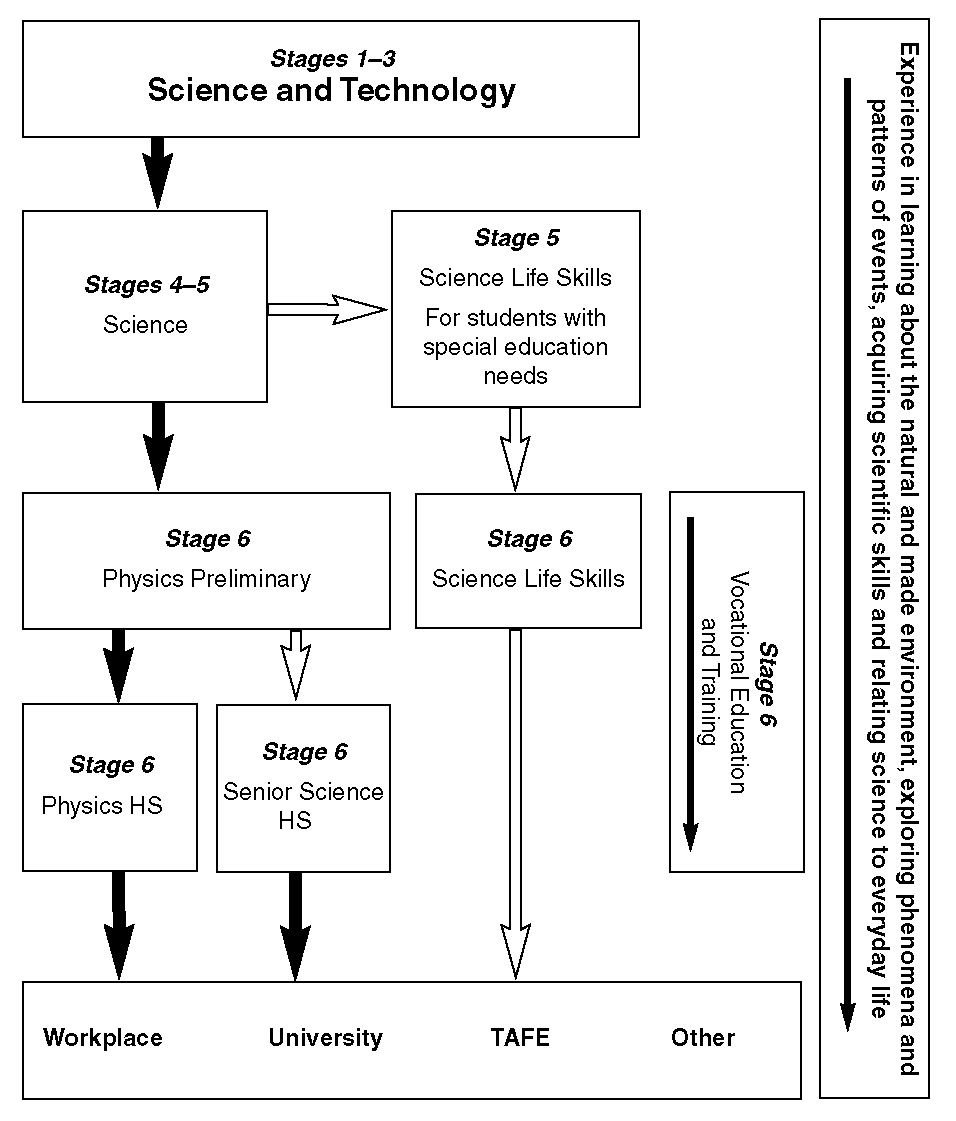 4	AimPhysics Stage 6 aims to provide learning experiences through which students will:acquire knowledge and understanding about fundamental concepts related to natural phenomena and their causes, the historical development of these concepts and their application to personal, social, economic, technological and environmental situationsprogress from the consideration of specific data and knowledge to the understanding of models and concepts and the explanation of generalised physics terms; from the collection and organisation of information to problem-solving; and from the use of simple communication skills to those that are more sophisticateddevelop positive attitudes towards the study of natural phenomena and their causes and opinions held by others, recognising the importance of evidence and the use of critical evaluation of differing scientific opinions related to various aspects of physics.5	ObjectivesStudents will develop knowledge and understanding of:the history of physicsthe nature and practice of physicsapplications and uses of physicsthe implications of physics for society and the environmentcurrent issues, research and developments in physicskinematics and dynamicsenergywavesfieldsmatter.Students will develop further skills in:	planning investigationsconducting investigations communicating information and understandingdeveloping scientific thinking and problem-solving techniquesworking individually and in teams.Students will develop positive values about and attitudes towards:themselves, others, learning as a lifelong process, physics and the environment.6	Course StructureThis Physics Stage 6 Syllabus has a Preliminary course and an HSC course. The Preliminary and HSC courses are organised into a number of modules. The Preliminary modules consist of core content that will be covered in 120 indicative hours. The HSC course consists of core and options organised into a number of modules. The core content covers 90 indicative hours with options covering 30 indicative hours. Students are required to complete one of the options.Practical experiences are an essential component of both the Preliminary and HSC courses. Students will complete 80 indicative hours of practical/field work during the Preliminary and HSC courses with no less than 35 indicative hours of practical experiences in the HSC course. Practical experiences must include at least one open-ended investigation integrating the knowledge and understanding, and skills outcomes in both the Preliminary and HSC courses.Practical experiences should emphasise hands-on activities, including:undertaking laboratory experiments, including the use of appropriate computer based and digital technologiesfieldworkresearch using a wide range of sources, including print material, the Internet and digital technologiesthe use of computer simulations for modelling or manipulating datausing and reorganising secondary dataextracting and reorganising information in the form of flow charts, tables, graphs, diagrams, prose and keysthe use of animation, video and film resources that can be used to capture/obtain information not available in other forms.6.1	Preliminary Course120 indicative hoursThe Preliminary course incorporates the study of:The World Communicates (30 indicative hours)Electrical Energy in the Home (30 indicative hours)Moving About (30 indicative hours)The Cosmic Engine (30 indicative hours)6.2	HSC Course120 indicative hoursThe HSC course builds upon the Preliminary course. The Preliminary course content is a prerequisite for the HSC course. The HSC course incorporates the study of:The core, which includes:Space (30 indicative hours)Motors and Generators (30 indicative hours)From Ideas to Implementation (30 indicative hours)Options, which constitute 30 indicative hours and include any one of the following:GeophysicsMedical PhysicsAstrophysicsFrom Quanta to QuarksThe Age of Silicon6.3	OverviewThe following diagram summarises the relationship between the various elements of the course: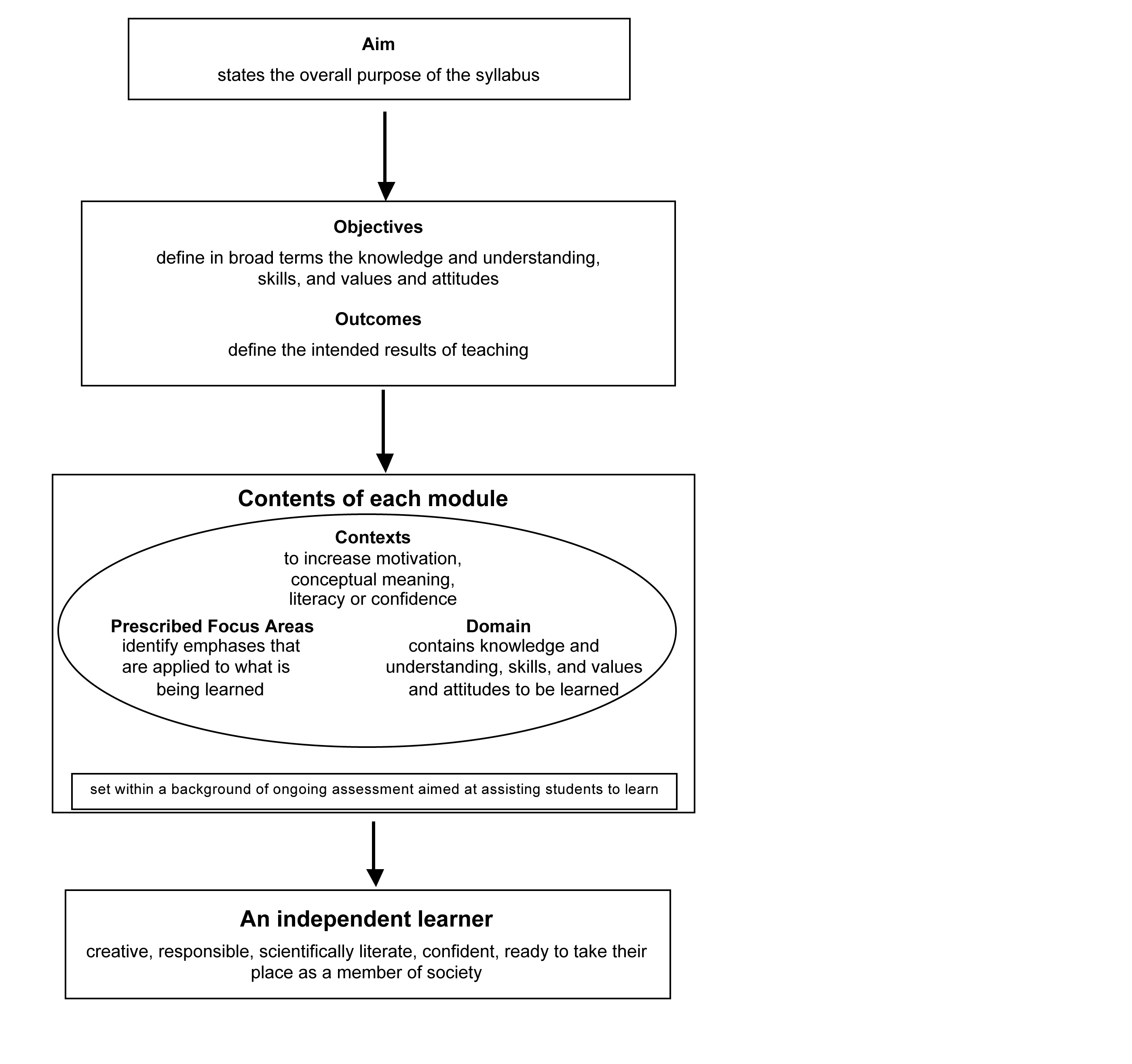 ContextContexts are frameworks devised to assist students to make meaning of the Prescribed Focus Areas and Domain. Contexts are culturally bound and therefore communicate meanings that are culturally shaped or defined. Contexts draw on the framework of society in all aspects of everyday life. The contexts for each module encourage students to recognise and use their current understanding to further develop and apply more specialised scientific understanding and knowledge. Prescribed Focus AreasThe Prescribed Focus Areas are different curriculum emphases or purposes designed to increase students’ understanding of physics as an ever-developing body of knowledge, the provisional nature of scientific explanations in physics, the complex relationship between evidence and ideas in physics and the impact of physics on society. The following Prescribed Focus Areas are developed in this syllabus:History of physicsKnowledge of the historical background of physics is important to adequately understand natural phenomena and explain the applications of those phenomena in current technologies. Students should develop knowledge of:the developmental nature of our understanding of energy, matter and their interrelationshipsthe part that an understanding of energy, matter and their interrelationships plays in shaping societyhow our understanding of energy, matter and their interrelationships is influenced by society. Nature and practice of physicsA study of physics should enable students to participate in scientific activities and develop knowledge of the practice of physics. Students should develop knowledge of the provisional nature of physical explanations and the complex relationship between: existing physical views and the evidence supporting thesethe process and methods of exploring, generating, testing and relating ideasthe stimulation provided by technological advances and constraints imposed on understanding in physics by the limitations of current technology that necessitates the development of the required technology and technological advances.Applications and uses of physicsSetting the study of physics into broader contexts allows students to deal with real problems and applications. The study of physics should increase students’ knowledge of:the relevance, usefulness and applicability of laws and principles related to physicshow increases in our understanding in physics have led to the development of useful technologies and systemsthe contributions physics has made to society, with particular emphasis on Australian achievements.Implications of physics for society and the environmentPhysics has an impact on our society and the environment, and students need to develop knowledge of the importance of positive values and practices in relation to these. The study of physics should enable students to develop:understanding about the impact and role of physics in society and the environmentskills in decision-making about issues concerning physics, society and the environment.Current issues, research and developments in physicsIssues and developments related to physics are more readily known and more information is available to students than ever before. The syllabus should develop students’ knowledge of: areas currently being researched in physicscareer opportunities in physics and related fieldsevents reported in the media which require an understanding of some aspect of physics.DomainKnowledge and understandingAs one of the major disciplines of science, the Physics Stage 6 course presents a particular way of thinking about the world. It encourages students to use inference, deductive reasoning and creativity. It presumes that the interrelationships within and between matter and energy in the universe occur in consistent patterns that can be understood through careful, systematic study.The course extends the study developed in the Science Stages 4–5 course, particularly in relation to students’ knowledge and understanding of the law of conservation of energy, Newton’s Laws, the wave model, particle theory of matter, atomic theory, types of energy, types of force, technology and resources. This course will build upon this fundamental knowledge to increase students’ conceptual understanding of systems involving energy, force and motion as well as interactions between these systems and the living and non-living world. The course will assume that students have an elementary knowledge and understanding of energy, motion, electricity and forces as developed in the Science Stages 4–5 course. SkillsThe Physics Stage 6 course involves the further development of the skills students have developed in the Science Stages 4–5 course through a range of practical experiences in both the Preliminary and HSC courses. Practical experiences are an essential component of both the Preliminary and HSC courses. Students will complete 80 indicative hours of practical/field work across both the Preliminary and HSC courses with no less than 35 indicative hours of practical experiences in the HSC course. Practical experiences have been designed to utilise and further develop students’ expertise in each of the following skill areas:planning investigationsThis involves increasing students’ skills in planning and organising activities, effectively using time and resources, selecting appropriate techniques, materials, specimens and equipment to complete activities, establishing priorities between tasks and identifying ways of reducing risks when using laboratory and field equipment.conducting investigationsThis involves increasing students’ skills in locating and gathering information for a planned investigation. It includes increasing students’ skills in performing first-hand investigations, gathering first-hand data and accessing and collecting information relevant to physics from secondary sources using a variety of technologies.communicating information and understandingThis involves increasing students’ skills in processing and presenting information. It includes increasing students’ skills in speaking, writing and using nonverbal communication, such as diagrams, graphs and symbols to convey physical information and understandings. Throughout the course, students become increasingly efficient and competent in the use of both technical terminology and the form and style required for written and oral communication in physics.developing scientific thinking and problem-solving techniquesThis involves further increasing students’ skills in clarifying issues and problems relevant to physics, framing a possible problem-solving process, developing creative solutions, anticipating issues that may arise, devising appropriate strategies to deal with those issues and working through the issues in a logical and coherent way.working individually and in teamsThis involves further increasing students’ skills in identifying a collective goal, defining and allocating roles and assuming an increasing variety of roles in working as an effective member of a team within the agreed time frame to achieve the goal. Throughout the course, students will be provided with further opportunities to improve their ability to communicate and relate effectively with each other in a team.Values and attitudesBy reflecting about past, present and future involvement of physics with society, students are encouraged to develop positive values and informed critical attitudes. These include a responsible regard for both the living and non-living components of the environment, ethical behaviour, a desire for critical evaluation of the consequences of the applications of physics and recognising their responsibility to conserve, protect and maintain the quality of all environments for future generations.Students are encouraged to develop attitudes on which scientific investigations depend such as curiosity, honesty, flexibility, persistence, critical thinking, willingness to suspend judgement, tolerance of uncertainty and an acceptance of the provisional status of scientific knowledge. Students need to balance these with commitment, tenacity, a willingness to take risks, make informed judgements and at times, inflexibility. As well as knowing something about physics, students also need to value and appreciate physics if they are to become scientifically literate persons. 6.4	Other ConsiderationsSafety IssuesSchools have a legal obligation in relation to safety. Teachers will need to ensure that they comply with the Work Health and Safety Act 2011 (NSW) and the Work Health and Safety Regulations 2011 (NSW), as well as system and school requirements in relation to safety when implementing their programs.Schools should refer to the resource package Chemical Safety in Schools (DET, 1999) to assist them in meeting their legislative obligations.Animal Welfare ActSchools have a legal responsibility in relation to the welfare of animals. All practical activities involving animals must comply with the Animal Welfare Act 1985 (NSW) as described in the Animals in Schools: Animal Welfare Guidelines for Teachers produced on behalf of the Schools Animal Care and Ethics Committee (SACEC) by the NSW Department of the Education and Training.7 	Objectives and Outcomes7.1	Table of Objectives and Outcomes7.2	Key CompetenciesPhysics Stage 6 provides the context within which to develop general competencies considered essential for the acquisition of effective, higher-order thinking skills necessary for further education, work and everyday life.Key competencies are embedded in the Physics Stage 6 Syllabus to enhance student learning and are explicit in the objectives and outcomes of the syllabus. The key competencies of collecting, analysing and organising information and communicating ideas and information reflect core processes of scientific inquiry and the skills identified in the syllabus assist students to continue to develop their expertise in these areas. Students work as individuals and as members of groups to conduct investigations and, through this, the key competencies, planning and organising activities and working with others and in teams, are developed. During investigations, students use appropriate information technologies and so develop the key competency of using technology. The exploration of issues and investigation of problems contributes towards students’ development of the key competency solving problems. Finally, when students analyse statistical evidence, apply mathematical concepts to assist analysis of data and information and construct tables and graphs, they are developing the key competency using mathematical ideas and techniques.8	Content: Physics Stage 6 Preliminary Course8.1	Physics SkillsDuring the Preliminary course, it is expected that students will further develop skills in planning and conducting investigations, communicating information and understanding, scientific thinking and problem-solving and working individually and in teams. Each module specifies content through which skill outcomes can be achieved. Teachers should develop activities based on that content to provide students with opportunities to develop the full range of skills.8.2	The World CommunicatesContextual OutlineHumans are social animals and have successfully communicated through the spoken word, and then, as the use of written codes developed, through increasingly sophisticated graphic symbols. The use of a hard copy medium to transfer information in coded form meant that communication was able to cross greater distances with improved accuracy of information transfer. A messenger was required to carry the information in hard copy form and this carrier could have been a vehicle or person. There was, however, still a time limit and several days were needed to get hard copy information from one side of the world to the other.The discovery of electricity and then the electromagnetic spectrum has led to the rapid increase in the number of communication devices throughout the twentieth century. The carrier of the information is no longer a vehicle or person — rather, an increasing range of energy waves is used to transfer the message. The delay in relaying signals around the world is determined only by the speed of the wave, and the speed and efficiency of the coding and decoding devices at the departure and arrival points of the message. The time between sending and receiving messages through telecommunications networks is measured in fractions of a second allowing almost instantaneous delivery of messages, in spoken and coded forms, around the world.This module increases students’ understanding of the nature, practice, application and uses of physics and current issues, research and developments in physics.Assumed KnowledgeDomain: knowledge and understanding:Refer to the Science Years 7–10 Syllabus for the following:5.6.1a)	identify waves as carriers of energy5.6.1b)	qualitatively describe features of waves including frequency, wavelength and speed5.6.1c)	give examples of different types of radiation that make up the electromagnetic spectrum and identify some of their uses5.6.4a)	distinguish between the absorption, reflection and refraction of light and identify everyday situations where each occurs5.9.1b)	identify that some types of electromagnetic radiation are used to provide information about the universe5.12a)	describe some everyday uses and effects of electromagnetic radiation, including applications in communication technology.8.3	Electrical Energy in the HomeContextual OutlineElectricity is an essential energy source for modern living. Disruption to supply or isolation can lead to the development of alternative methods of obtaining this essential energy resource. For electrical energy to be useful it must be harnessed through the use of an electrical circuit and an energy-converting appliance.As electricity became increasingly used as the main power supply in homes and electrical appliances became an integral part of daily life for many Australians, the dangers associated with electricity became more prominent. Voltages as low as 20 volts can be dangerous to the human body depending on the health of the person and length of time of contact with the current. Safety devices in household appliances and within the electric circuits in the home can prevent electrical injury or assist in reducing the potential for electric shock.This module increases students’ understanding of the history, nature and practice of physics and the applications and uses of physics.Assumed KnowledgeDomain: knowledge and understanding:Refer to the Science Years 7–10 Syllabus for the following:5.6.3a)	design, construct and draw circuits containing a number of components5.6.3b)	describe voltage, resistance and current using analogies5.6.3c)	describe qualitatively, the relationship between voltage, resistance and current5.6.3d)	compare the characteristics and applications of series and parallel circuits.8.4	Moving About Contextual OutlineIncreased access to transport is a feature of today’s society. Most people access some form of transport for travel to and from school or work and for leisure outings at weekends or on holidays. When describing journeys that they may have taken in buses or trains, they usually do so in terms of time or their starting point and their destination. When describing trips they may have taken in planes or cars, they normally use the time it takes, distance covered or the speed of the vehicle as their reference points. While distance, time and speed are fundamental to the understanding of kinematics and dynamics, very few people consider a trip in terms of energy, force or the momentum associated with the vehicle, even at low or moderate speeds.The faster a vehicle is travelling, the further it will go before it is able to stop when subject to a constant retarding force. Major damage can be done to other vehicles and to the human body in collisions, even at low speeds. This is because during a collision some or all of the vehicle’s kinetic energy is dissipated through the vehicle and the object with which it collides. Further, the materials from which vehicles are constructed do not deform or bend as easily as the human body. Technological advances and systematic study of vehicle crashes have increased understanding of the interactions involved, the potential resultant damage and possible ways of reducing the effects of collisions. There are many safety devices now installed in or on vehicles, including seat belts and air bags. Modern road design takes into account ways in which vehicles can be forced to reduce their speed.This module increases students’ understanding of the nature and practice of physics and the implications of physics for society and the environment.Assumed KnowledgeDomain: knowledge and understanding:Refer to the Science Years 7–10 Syllabus for the following:5.6.2a)	describe qualitatively the relationship between force, mass and acceleration5.6.2b)	explain qualitatively the relationship between distance, speed and time5.6.2c)	relate qualitatively acceleration to change in speed and/or direction as a result of a net force5.6.2d)	analyse qualitatively common situations involving motion in terms of Newton’s Laws.8.5	The Cosmic EngineContextual OutlineThe Universe began with a singularity in space-time. After the initial explosion, the Universe started to expand, cool and condense, forming matter. As part of this ongoing process the Sun and the Solar System were formed over 4x109 years ago from a gas cloud which resulted from a supernova explosion. The condensing gas and dust that formed the Sun and the planets contained all its original elements. The planets were formed when matter came together under the influence of gravity.This module increases students’ understanding of the history of physics, implications of physics for society and the environment and current issues, research and developments in physics.Assumed KnowledgeDomain: knowledge and understanding:Refer to the Science Years 7–10 Syllabus for the following:5.6.5a)	identify that energy and particles may be released from the nuclei of atoms5.7.1a)	describe the features and location of protons, neutrons and electrons 
in the atom5.9.1a)	discuss current scientific thinking about the origin of the Universe5.9.1c)	describe some of the difficulties in obtaining information about the Universe5.9.3a)	relate some major features of the universe to theories about the formation 
of the universe5.9.3b)	describe some changes that are likely to take place during the life of a star.9	Content: Physics Stage 6 HSC Course9.1	Physics SkillsDuring the HSC course, it is expected that students will further develop skills in planning and conducting investigations, communicating information and understanding, scientific thinking and problem solving and working individually and in teams. Each module specifies content through which skill outcomes can be achieved. Teachers should develop activities based on that content to provide students with opportunities to develop the full range of skills.9.2	SpaceContextual OutlineScientists have drawn on advances in areas such as aeronautics, material science, robotics, electronics, medicine and energy production to develop viable spacecraft. Perhaps the most dangerous parts of any space mission are the launch, re-entry and landing. A huge force is required to propel the rocket a sufficient distance from the Earth so that it is able to either escape the Earth’s gravitational pull or maintain an orbit. Following a successful mission, re-entry through the Earth’s atmosphere provides further challenges to scientists if astronauts are to return to Earth safely. Rapid advances in technologies over the past fifty years have allowed the exploration of not only the Moon, but the Solar System and, to an increasing extent, the Universe. Space exploration is becoming more viable. Information from research undertaken in space programs has impacted on society through the development of devices such as personal computers, advanced medical equipment and communication satellites, and has enabled the accurate mapping of natural resources. Space research and exploration increases our understanding of the Earth’s own environment, the Solar System and the Universe. This module increases students’ understanding of the history, nature and practice of physics and the implications of physics for society and the environment.9.3	Motors and GeneratorsContextual OutlineModern industrialised society is geared to using electricity. Electricity has characteristics that have made it uniquely appropriate for powering a highly technological society. There are many energy sources that can be readily converted into electricity. In Australia, most power plants burn a fuel, such as coal, or use the energy of falling water to generate electricity on a large scale. Electricity is also relatively easy to distribute. Electricity authorities use high-voltage transmission lines and transformers to distribute electricity to homes and industries around each state. Voltages can be as high as 5 x 105 volts from power stations but by the time this reaches homes, the electricity has been transformed to 240 volts. While it is relatively economical to generate electric power at a steady rate, there are both financial and environmental issues that should be considered when assessing the long-term impact of supplying commercial and household power.The design of a motor for an electrical appliance requires consideration of whether it will run at a set speed, how much power it must supply, whether it will be powered by AC or DC and what reliability is required. The essentials of an electric motor are the supply of electrical energy to a coil in a magnetic field causing it to rotate.The generation of electrical power requires relative motion between a magnetic field and a conductor. In a generator, mechanical energy is converted into electrical energy while the opposite occurs in an electric motor. The electricity produced by most generators is in the form of alternating current. In general AC generators, motors and other electrical equipment are simpler, cheaper and more reliable than their DC counterparts. AC electricity can be easily transformed into higher or lower voltages making it more versatile than DC electricity. This module increases students’ understanding of the applications and uses of physics and the implications of physics for society and the environment.9.4	From Ideas to ImplementationContextual outlineBy the beginning of the twentieth century, many of the pieces of the physics puzzle seemed to be falling into place. The wave model of light had successfully explained interference and diffraction, and wavelengths at the extremes of the visible spectrum had been estimated. The invention of a pump that would evacuate tubes to 10–4 atmospheres allowed the investigation of cathode rays. X-rays would soon be confirmed as electromagnetic radiation and patterns in the Periodic Table appeared to be nearly complete. The nature of cathode rays was resolved with the measurement of the charge on the electron soon to follow. There was a small number of experimental observations still unexplained but this, apparently complete, understanding of the world of the atom was about to be challenged.The exploration of the atom was well and truly inward bound by this time and, as access to greater amounts of energy became available, the journey of physics moved further and further into the study of subatomic particles. Careful observation, analysis, imagination and creativity throughout the early part of the twentieth century developed a more complete picture of the nature of electromagnetic radiation and matter. The journey taken into the world of the atom has not remained isolated in laboratories. The phenomena discovered by physicists have, with increasing speed, been channelled into technologies, such as computers, to which society has ever-increasing access. These technologies have, in turn, often assisted physicists in their search for further knowledge and understanding of natural phenomena at the sub-atomic level. This module increases students’ understanding of the history, nature and practice of physics and the applications and uses of physics, the implications of physics for society and the environment, and the current issues, research and developments in physics.9.5	Option – GeophysicsContextual OutlineGeophysics is the application of physical theories and measurement to the investigation of the planet we inhabit. Geophysical studies may involve large-scale problems such as the Earth’s structure and behaviour (solid earth geophysics) and problems associated with the exploration of the crust for minerals and for engineering purposes (exploration geophysics).Both solid earth geophysics and exploration geophysics use similar instrumentation and methods to study phenomena such as gravitation, the Earth’s magnetic field, radioactivity and the behaviour of seismic waves. Using an understanding of its material properties, geophysicists explore the Earth in ways that human senses cannot. Geophysical investigations provide society with such benefits as improved location of energy resources, minerals, hazard minimisation and an understanding of the complex planet we inhabit.This module increases students’ understanding of the history of physics and the implications of physics for society and the environment.9.6	Option – Medical PhysicsContextual OutlineThe use of other advances in technology, developed from our understanding of the electromagnetic spectrum, and based on sound physical principles, has allowed medical technologists more sophisticated tools to analyse and interpret bodily process for diagnostic purposes. Diagnostic imaging expands the knowledge of practitioners and the practice of medicine. It usually uses non-invasive methods for identifying and monitoring diseases or injuries via the generation of images representing internal anatomical structures and organs of the body.Technologies, such as ultrasound, compute axial tomography, positron emission tomography and magnetic resonance imaging, can often provide clear diagnostic pictures without surgery. A magnetic resonance image (MRI) scan of the spine, for example, provides a view of the discs in the back, as well as the nerves and other soft tissues. The practitioner can look at the MRI films and determine whether there is a pinched nerve, a degenerative disc or a tumour. The greatest advantage of these techniques are their ability to allow the practitioner to see inside the body without the need for surgery.This module increases students’ understanding of the history of physics and the implications of physics for society and the environment. 9.7	Option – Astrophysics Contextual OutlineThe wonders of the Universe are revealed through technological advances based on tested principles of physics. Our understanding of the cosmos draws upon models, theories and laws in our endeavour to seek explanations for the myriad of observations made by various instruments at many different wavelengths. Techniques, such as imaging, photometry, astrometry and spectroscopy, allow us to determine many of the properties and characteristics of celestial objects. Continual technical advancement has resulted in a range of devices extending from optical and radio-telescopes on Earth to orbiting telescopes, such as Hipparcos, Chandra and HST.Explanations for events in our spectacular Universe, based on our understandings of the electromagnetic spectrum, allow for insights into the relationships between star formation and evolution (supernovae), and extreme events, such as high gravity environments of a neutron star or black hole.This module increases students’ understanding of the nature and practice of physics and the implications of physics for society and the environment.9.8	Option – From Quanta to QuarksContextual OutlineIn the early part of the twentieth century, many experimental and theoretical problems remained unresolved. Attempts to explain the behaviour of matter on the atomic level with the laws of classical physics were not successful. Phenomena such as black-body radiation, the photoelectric effect and the emission of sharp spectral lines by atoms in a gas discharge tube could not be understood within the framework of classical physics.Between 1900 and 1930, a revolution took place and a new more generalised formulation called quantum mechanics was developed. This new approach was highly successful in explaining the behaviour of atoms, molecules and nuclei. As with relativity, quantum theory requires a modification of ideas about the physical world. This module increases students’ understanding of the history, nature and practice of physics and the current issues, research and developments in physics.9.9	Option – The Age of Silicon Contextual OutlineThe invention of the transistor by Bardeen, Brattain and Shockley paved the way for a wide range of new electronic devices. A knowledge of the electrical, magnetic, optical and thermal properties of compounds of transition and rare earth metals enables their application to robotics, automation in the manufacturing industry and advances in the personal computer industry.Semiconducting material is the basis of the integrated circuits that run our computers and many modern technologies, including programmable controllers. Many modern technologies use electro-mechanical principles to interface real world sensors and outputs to microprocessors, temperature controllers, thermocouples and power regulators.This module increases students’ understanding of the applications and uses of physics, the implications of physics for society and the environment, and current issues, research and developments in physics.10	Course RequirementsFor the Preliminary course:120 indicative hours are required to complete the coursethe content in each module must be addressed over the courseexperience over the course must cover the scope of each skill as described in Section 8.1practical experiences should occupy a minimum of 45 indicative hours of course time at least one open-ended investigation integrating the skills and knowledge and understanding outcomes is required.For the HSC course:the Preliminary course is a prerequisite 120 indicative hours are required to complete the coursethe content in each module of the core and one elective must be addressed over the courseexperiences over the course must cover the scope of each skill as described in Section 9.1practical experiences should occupy a minimum of 35 indicative hours of course time at least one open-ended investigation integrating the skills and knowledge and understanding outcomes is required.11	Post-school OpportunitiesThe study of Physics Stage 6 provides students with knowledge, understanding and skills that form a valuable foundation for a range of courses at university and other tertiary institutions.In addition, the study of Physics Stage 6 assists students to prepare for employment and full and active participation as citizens. In particular, there are opportunities for students to gain recognition in vocational education and training. Teachers and students should be aware of these opportunities.Recognition of Student Achievement in Vocational Education and Training (VET) Wherever appropriate, the skills and knowledge acquired by students in their study of HSC courses should be recognised by industry and training organisations. Recognition of student achievement means that students who have satisfactorily completed HSC courses will not be required to repeat their learning in courses in TAFE NSW or other Registered Training Organisations (RTOs). Registered Training Organisations, such as TAFE NSW, provide industry training and issue qualifications within the Australian Qualifications Framework (AQF).The degree of recognition available to students in each subject is based on the similarity of outcomes between HSC courses and industry training packages endorsed within the AQF. Training packages are documents that link an industry’s competency standards to AQF qualifications. More information about industry training packages can be found on the National Training Information Service (NTIS) website (www.ntis.gov.au).Recognition by TAFE NSWTAFE NSW conducts courses in a wide range of industry areas, as outlined each year in the TAFE NSW Handbook. Under current arrangements, the recognition available to students of Physics in relevant courses conducted by TAFE is described in the HSC/TAFE Credit Transfer Guide. This guide is produced by the Board of Studies and TAFE NSW and is distributed annually to all schools and colleges. Teachers should refer to this guide and be aware of the recognition available to their students through the study of Physics Stage 6. This information can be found on the HSC/TAFE Credit Transfer website (www.det.nsw.edu.au/hsctafe).Recognition by other Registered Training OrganisationsStudents may also negotiate recognition into a training package qualification with another RTO. Each student will need to provide the RTO with evidence of satisfactory achievement in Physics Stage 6 so that the degree of recognition available can be determined.12	Assessment and ReportingAdvice on appropriate assessment practice in relation to the Physics syllabus is contained in Assessment and Reporting in Physics Stage 6. That document provides general advice on assessment in Stage 6 as well as the specific requirements for the Preliminary and HSC courses. The document contains:suggested components and weightings for the internal assessment of the Preliminary coursemandatory components and weightings for the internal assessment of the HSC course the HSC examination specifications, which describe the format of the external HSC examination.The document and other resources and advice related to assessment in Stage 6 Physics are available on the Board’s website (www.boardofstudies.nsw.edu.au/syllabus_hsc).13	AppendixThe following information clarifies terminology used in this syllabusObjectivesPreliminary Course OutcomesHSC Course OutcomesPrescribed Focus AreaStudents will develop knowledge and understanding of:A student:A student:Prescribed Focus Area1.	the history of physics P1.	outlines the historical development of major principles, concepts and ideas in physicsH1.	evaluates how major advances in scientific understanding and technology have changed the direction or nature of scientific thinkingPrescribed Focus Area2.	the nature and practice of physicsP2.	applies the processes that are used to test and validate models, theories and laws of science with particular emphasis on first-hand investigations in physics H2.	analyses the ways in which models, theories and laws in physics have been tested and validatedPrescribed Focus Area3.	applications and uses 
of physicsP3.	assesses the impact of particular technological advances on understanding in physicsH3.	assesses the impact of particular advances in physics on the development of technologies Prescribed Focus Area4.	implications for society and the environmentP4.	describes applications of physics which affect society or the environmentH4.	assesses the impacts of applications of physics on society and the environmentPrescribed Focus Area5.	current issues, research and developments in physicsP5.	describes the scientific principles employed in particular areas of research in physicsH5.	identifies possible future directions of physics researchDomain: Knowledge6.	kinematics and dynamicsP6.	describes the forces acting on an object which causes changes in its motionH6.	explains events in terms of Newton’s Laws, Law of Conservation of Momentum and relativity Domain: Knowledge7.	energyP7.	describes the effects of energy transfers and energy transformationsH7.	explains the effects of energy transfers and energy transformationsDomain: Knowledge8.	wavesP8.	explains wave motions in terms of energy sources and the oscillations producedH8.	analyses wave interactions and explains the effects of those interactionsDomain: Knowledge9.	fieldsP9.	describes the relationship between force and potential energy in fields	 H9.	explains the effects of electric, magnetic and gravitational fieldsDomain: Knowledge10.	matterP10.	describes theories and models in relation to the origins of matter and relates these to the forces involvedH10.	describes the nature of electromagnetic radiation and matter in terms of the particlesObjectivesPreliminary Course OutcomesHSC Course OutcomesStudents will develop knowledge and understanding of:A student:A student:Domain: Skills11.	planning investigations P11.	identifies and implements improvements to investigation plansH11.	justifies the appropriateness of a particular investigation plan Domain: Skills12.	conducting investigationsP12.	discusses the validity and reliability of data gathered from first-hand investigations and secondary sourcesH12.	evaluates ways in which accuracy and reliability could be improved in investigationsDomain: Skills13.	communicating information and understandingP13.	identifies appropriate terminology and reporting styles to communicate information and understanding in physicsH13.	uses terminology and reporting styles appropriately and successfully to communicate information and understandingDomain: Skills14.	developing scientific thinking and problem-solving techniquesP14.	draws valid conclusions from gathered data and informationH14.	assesses the validity of conclusions from gathered data and informationDomain: Skills15. 	working individually and in teamsP15.	implements strategies to work effectively as an individual or as a member of a teamH15.	explains why an investigation is best undertaken individually or by a teamDomain: Values 
& Attitudes16.	themselves, others, learning as a lifelong process, physics and the environmentP16.	demonstrates positive values about, and attitude towards, both the living and non-living components of the environment, ethical behaviour and a desire for a critical evaluation of the consequences of the applications of scienceH16.	justifies positive values about and attitude towards both the living and non-living components of the environment, ethical behaviour and a desire for critical evaluation of the consequences of the applications of sciencePreliminary Course OutcomesContentA student:P11.	identifies and implements improvements to investigation plansStudents:11.1 identify data sources to:a)	analyse complex problems to determine appropriate ways in which each aspect may be researchedb)	determine the type of data that needs to be collected and explain the qualitative or quantitative analysis that will be required for this data to be usefulc)	identify the orders of magnitude that will be appropriate and the uncertainty that may be present in the measurement of datad)	identify and use correct units for data that will be collectede)	recommend the use of an appropriate technology or strategy for data collection or information gathering that will assist efficient future analysis11.2 plan first-hand investigations to:a)	demonstrate the use of the terms ‘dependent’ and ‘independent’ to describe variables involved in the investigationb)	identify variables that need to be kept constant, develop strategies to ensure that these variables are kept constant, and demonstrate the use of a controlc)	design investigations that allow valid and reliable data and information to be collectedd)	describe and trial procedures to undertake investigations and explain why a procedure, a sequence of procedures or the repetition of procedures is appropriatee)	predict possible issues that may arise during the course of an investigation and identify strategies to address these issues if necessary11.3 choose equipment or resources by:a)	identifying and/or setting up the most appropriate equipment or combination of equipment needed to undertake the investigationb)	carrying out a risk assessment of intended experimental procedures and identifying and addressing potential hazardsc)	identifying technology that could be used during investigations and determining its suitability and effectiveness for its potential role in the procedure or investigationd)	recognising the difference between destructive and non-destructive testing of material and analysing potentially different results from these two proceduresPreliminary Course OutcomesContentA student:P12.	discusses the validity and reliability of data gathered from first-hand investigations and secondary sourcesStudents:12.1 perform first-hand investigations by:a)	carrying out the planned procedure, recognising where and when modifications are needed and analysing the effect of these adjustments b)	efficiently undertaking the planned procedure to minimise hazards and wastage of resourcesc)	disposing carefully and safely of any waste materials produced during the investigationd)	identifying and using safe work practices during investigations12.2 gather first-hand information by:a)	using appropriate data collection techniques, employing appropriate technologies, including data loggers and sensorsb)	measuring, observing and recording results in accessible and recognisable forms, carrying out repeat trials as appropriate12.3 gather information from secondary sources by:a)	accessing information from a range of resources, including popular scientific journals, digital technologies and the Internet b)	practising efficient data collection techniques to identify useful information in secondary sourcesc)	extracting information from numerical data in graphs and tables as well as from written and spoken material in all its formsd)	summarising and collating information from a range of resources e)	identifying practising male and female Australian scientists, the areas in which they are currently working and information about their research12.4 process information to:a)	assess the accuracy of any measurements and calculations and the relative importance of the data and information gatheredb)	identify and apply appropriate mathematical formulae and conceptsc)	best illustrate trends and patterns by selecting and using appropriate methods, including computer assisted analysis d)	evaluate the validity of first-hand and secondary information and data in relation to the area of investigation e)	assess the reliability of first-hand and secondary information and data by considering information from various sourcesf)	assess the accuracy of scientific information presented in mass media by comparison with similar information presented in scientific journalsPreliminary Course OutcomesContentA student:P13.	identifies appropriate terminology and reporting styles to communicate information and understanding in physicsStudents:13.1 present information by:a)	selecting and using appropriate text types or combinations thereof, for oral and written presentationsb)	selecting and using appropriate media to present data and informationc)	selecting and using appropriate methods to acknowledge sources of informationd)	using symbols and formulae to express relationships and using appropriate units for physical quantitiese)	using a variety of pictorial representations to show relationships and present information clearly and succinctlyf)	selecting and drawing appropriate graphs to convey information and relationships clearly and accuratelyg)	identifying situations where use of a curve of best fit is appropriate to present graphical informationP14.	draws valid conclusions from gathered data and information14.1 analyse information to:a)	identify trends, patterns and relationships as well as contradictions in data and informationb)	justify inferences and conclusions c)	identify and explain how data supports or refutes an hypothesis, a prediction or a proposed solution to a problem d)	predict outcomes and generate plausible explanations related to the observationse)	make and justify generalisations f)	use models, including mathematical ones, to explain phenomena and/or make predictionsg)	use cause and effect relationships to explain phenomenah)	identify examples of the interconnectedness of ideas or scientific principles14.2 solve problems by:a)	identifying and explaining the nature of a problemb)	describing and selecting from different strategies, those which could be used to solve a problemc)	using identified strategies to develop a range of possible solutions to a particular problemd)	evaluating the appropriateness of different strategies for solving an identified problem14.3 use available evidence to:a)	design and produce creative solutions to problemsb)	propose ideas that demonstrate coherence and logical progression and include correct use of scientific principles and ideasapply critical thinking in the consideration of predictions, hypotheses and the results of investigationsd)	formulate cause and effect relationshipsP15.	implements strategies to work effectively as an individual or as a member of a teamThe Preliminary course further increases students’ skills in working individually and in teams. Refer to the content overview on page 14.Students learn to:Students:1.	The wave model can be used to explain how current technologies transfer informationdescribe the energy transformations required in one of the following:mobile telephonefax/modemradio and televisionperform a first-hand investigation to observe and gather information about the transmission of waves in:slinky springswater surfacesropes 	or use appropriate computer simulationspresent diagrammatic information about transverse and longitudinal waves, direction of particle movement and the direction of propagationperform a first-hand investigation to gather information about the frequency and amplitude of waves using an oscilloscope or electronic data-logging equipmentpresent and analyse information from displacement-time graphs for transverse wave motionplan, choose equipment for and perform a first-hand investigation to gather information to identify the relationship between the frequency and wavelength of a sound wave travelling at a constant velocitysolve problems and analyse information by applying the mathematical model of 	to a range of situations1.	The wave model can be used to explain how current technologies transfer informationdescribe waves as a transfer of energy disturbance that may occur in one, two or three dimensions, depending on the nature of the wave and the mediumperform a first-hand investigation to observe and gather information about the transmission of waves in:slinky springswater surfacesropes 	or use appropriate computer simulationspresent diagrammatic information about transverse and longitudinal waves, direction of particle movement and the direction of propagationperform a first-hand investigation to gather information about the frequency and amplitude of waves using an oscilloscope or electronic data-logging equipmentpresent and analyse information from displacement-time graphs for transverse wave motionplan, choose equipment for and perform a first-hand investigation to gather information to identify the relationship between the frequency and wavelength of a sound wave travelling at a constant velocitysolve problems and analyse information by applying the mathematical model of 	to a range of situationsidentify that mechanical waves require a medium for propagation while electromagnetic waves do notperform a first-hand investigation to observe and gather information about the transmission of waves in:slinky springswater surfacesropes 	or use appropriate computer simulationspresent diagrammatic information about transverse and longitudinal waves, direction of particle movement and the direction of propagationperform a first-hand investigation to gather information about the frequency and amplitude of waves using an oscilloscope or electronic data-logging equipmentpresent and analyse information from displacement-time graphs for transverse wave motionplan, choose equipment for and perform a first-hand investigation to gather information to identify the relationship between the frequency and wavelength of a sound wave travelling at a constant velocitysolve problems and analyse information by applying the mathematical model of 	to a range of situationsdefine and apply the following terms to the wave model: medium, displacement, amplitude, period, compression, rarefaction, crest, trough, transverse waves, longitudinal waves, frequency, wavelength, velocityperform a first-hand investigation to observe and gather information about the transmission of waves in:slinky springswater surfacesropes 	or use appropriate computer simulationspresent diagrammatic information about transverse and longitudinal waves, direction of particle movement and the direction of propagationperform a first-hand investigation to gather information about the frequency and amplitude of waves using an oscilloscope or electronic data-logging equipmentpresent and analyse information from displacement-time graphs for transverse wave motionplan, choose equipment for and perform a first-hand investigation to gather information to identify the relationship between the frequency and wavelength of a sound wave travelling at a constant velocitysolve problems and analyse information by applying the mathematical model of 	to a range of situationsdescribe the relationship between particle motion and the direction of energy propagation in transverse and longitudinal wavesperform a first-hand investigation to observe and gather information about the transmission of waves in:slinky springswater surfacesropes 	or use appropriate computer simulationspresent diagrammatic information about transverse and longitudinal waves, direction of particle movement and the direction of propagationperform a first-hand investigation to gather information about the frequency and amplitude of waves using an oscilloscope or electronic data-logging equipmentpresent and analyse information from displacement-time graphs for transverse wave motionplan, choose equipment for and perform a first-hand investigation to gather information to identify the relationship between the frequency and wavelength of a sound wave travelling at a constant velocitysolve problems and analyse information by applying the mathematical model of 	to a range of situationsquantify the relationship between velocity, frequency and wavelength for a wave: perform a first-hand investigation to observe and gather information about the transmission of waves in:slinky springswater surfacesropes 	or use appropriate computer simulationspresent diagrammatic information about transverse and longitudinal waves, direction of particle movement and the direction of propagationperform a first-hand investigation to gather information about the frequency and amplitude of waves using an oscilloscope or electronic data-logging equipmentpresent and analyse information from displacement-time graphs for transverse wave motionplan, choose equipment for and perform a first-hand investigation to gather information to identify the relationship between the frequency and wavelength of a sound wave travelling at a constant velocitysolve problems and analyse information by applying the mathematical model of 	to a range of situationsperform a first-hand investigation to observe and gather information about the transmission of waves in:slinky springswater surfacesropes 	or use appropriate computer simulationspresent diagrammatic information about transverse and longitudinal waves, direction of particle movement and the direction of propagationperform a first-hand investigation to gather information about the frequency and amplitude of waves using an oscilloscope or electronic data-logging equipmentpresent and analyse information from displacement-time graphs for transverse wave motionplan, choose equipment for and perform a first-hand investigation to gather information to identify the relationship between the frequency and wavelength of a sound wave travelling at a constant velocitysolve problems and analyse information by applying the mathematical model of 	to a range of situationsStudents learn to:Students:2.	Features of a wave model can be used to account for the properties of soundidentify that sound waves are vibrations or oscillations of particles in a mediumperform a first-hand investigation and gather information to analyse sound waves from a variety of sources using the Cathode Ray Oscilloscope (CRO) or an alternate computer technology perform a first-hand investigation, gather, process and present information using a CRO or computer to demonstrate the principle of superposition for two waves travelling in the same mediumpresent graphical information, solve problems and analyse information involving superposition of sound waves2.	Features of a wave model can be used to account for the properties of soundrelate compressions and rarefactions of sound waves to the crests and troughs of transverse waves used to represent themperform a first-hand investigation and gather information to analyse sound waves from a variety of sources using the Cathode Ray Oscilloscope (CRO) or an alternate computer technology perform a first-hand investigation, gather, process and present information using a CRO or computer to demonstrate the principle of superposition for two waves travelling in the same mediumpresent graphical information, solve problems and analyse information involving superposition of sound waves2.	Features of a wave model can be used to account for the properties of soundexplain qualitatively that pitch is related to frequency and volume to amplitude of sound wavesperform a first-hand investigation and gather information to analyse sound waves from a variety of sources using the Cathode Ray Oscilloscope (CRO) or an alternate computer technology perform a first-hand investigation, gather, process and present information using a CRO or computer to demonstrate the principle of superposition for two waves travelling in the same mediumpresent graphical information, solve problems and analyse information involving superposition of sound waves2.	Features of a wave model can be used to account for the properties of soundexplain an echo as a reflection of a sound waveperform a first-hand investigation and gather information to analyse sound waves from a variety of sources using the Cathode Ray Oscilloscope (CRO) or an alternate computer technology perform a first-hand investigation, gather, process and present information using a CRO or computer to demonstrate the principle of superposition for two waves travelling in the same mediumpresent graphical information, solve problems and analyse information involving superposition of sound waves2.	Features of a wave model can be used to account for the properties of sounddescribe the principle of superposition and compare the resulting waves to the original waves in soundperform a first-hand investigation and gather information to analyse sound waves from a variety of sources using the Cathode Ray Oscilloscope (CRO) or an alternate computer technology perform a first-hand investigation, gather, process and present information using a CRO or computer to demonstrate the principle of superposition for two waves travelling in the same mediumpresent graphical information, solve problems and analyse information involving superposition of sound wavesStudents learn to:Students:3.	Recent technological developments have allowed greater use of the electromagnetic spectrum describe electromagnetic waves in terms of their speed in space and their lack of requirement of a medium for propagationplan, choose equipment or resources for and perform a first-hand investigation and gather information to model the inverse square law for light intensity and distance from the sourceanalyse information to identify the waves involved in the transfer of energy that occurs during the use of one of the following:mobile phonetelevisionradaranalyse information to identify the electromagnetic spectrum range utilised in modern communication technologies3.	Recent technological developments have allowed greater use of the electromagnetic spectrum identify the electromagnetic wavebands filtered out by the atmosphere, especially UV, X-rays and gamma raysplan, choose equipment or resources for and perform a first-hand investigation and gather information to model the inverse square law for light intensity and distance from the sourceanalyse information to identify the waves involved in the transfer of energy that occurs during the use of one of the following:mobile phonetelevisionradaranalyse information to identify the electromagnetic spectrum range utilised in modern communication technologies3.	Recent technological developments have allowed greater use of the electromagnetic spectrum identify methods for the detection of various wavebands in the electromagnetic spectrumplan, choose equipment or resources for and perform a first-hand investigation and gather information to model the inverse square law for light intensity and distance from the sourceanalyse information to identify the waves involved in the transfer of energy that occurs during the use of one of the following:mobile phonetelevisionradaranalyse information to identify the electromagnetic spectrum range utilised in modern communication technologiesexplain that the relationship between the intensity of electromagnetic radiation and distance from a source is an example of the inverse square law:plan, choose equipment or resources for and perform a first-hand investigation and gather information to model the inverse square law for light intensity and distance from the sourceanalyse information to identify the waves involved in the transfer of energy that occurs during the use of one of the following:mobile phonetelevisionradaranalyse information to identify the electromagnetic spectrum range utilised in modern communication technologiesoutline how the modulation of amplitude or frequency of visible light, microwaves and/or radio waves can be used to transmit informationdiscuss problems produced by the limited range of the electromagnetic spectrum available for communication purposesStudents learn to:Students:4.	Many communication technologies use applications of reflection and refraction of electromagnetic wavesdescribe and apply the law of reflection and explain the effect of reflection from a plane surface on wavesperform first-hand investigations and gather information to observe the path of light rays and construct diagrams indicating both the direction of travel of the light rays and a wave frontpresent information using ray diagrams to show the path of waves reflected from:plane surfacesconcave surfacesconvex surfacethe ionosphereperform an investigation and gather information to graph the angle of incidence and refraction for light encountering a medium change showing the relationship between these anglesperform a first-hand investigation and gather information to calculate the refractive index of glass or perspexsolve problems and analyse information using Snell’s Law4.	Many communication technologies use applications of reflection and refraction of electromagnetic wavesdescribe ways in which applications of reflection of light, radio waves and microwaves have assisted in information transfer perform first-hand investigations and gather information to observe the path of light rays and construct diagrams indicating both the direction of travel of the light rays and a wave frontpresent information using ray diagrams to show the path of waves reflected from:plane surfacesconcave surfacesconvex surfacethe ionosphereperform an investigation and gather information to graph the angle of incidence and refraction for light encountering a medium change showing the relationship between these anglesperform a first-hand investigation and gather information to calculate the refractive index of glass or perspexsolve problems and analyse information using Snell’s Law4.	Many communication technologies use applications of reflection and refraction of electromagnetic wavesdescribe one application of reflection for each of the following:plane surfacesconcave surfacesconvex surfacesradio waves being reflected by the ionosphereperform first-hand investigations and gather information to observe the path of light rays and construct diagrams indicating both the direction of travel of the light rays and a wave frontpresent information using ray diagrams to show the path of waves reflected from:plane surfacesconcave surfacesconvex surfacethe ionosphereperform an investigation and gather information to graph the angle of incidence and refraction for light encountering a medium change showing the relationship between these anglesperform a first-hand investigation and gather information to calculate the refractive index of glass or perspexsolve problems and analyse information using Snell’s Lawexplain that refraction is related to the velocities of a wave in different media and outline how this may result in the bending of a wavefrontperform first-hand investigations and gather information to observe the path of light rays and construct diagrams indicating both the direction of travel of the light rays and a wave frontpresent information using ray diagrams to show the path of waves reflected from:plane surfacesconcave surfacesconvex surfacethe ionosphereperform an investigation and gather information to graph the angle of incidence and refraction for light encountering a medium change showing the relationship between these anglesperform a first-hand investigation and gather information to calculate the refractive index of glass or perspexsolve problems and analyse information using Snell’s Lawdefine refractive index in terms of changes in the velocity of a wave in passing from one medium to anotherperform first-hand investigations and gather information to observe the path of light rays and construct diagrams indicating both the direction of travel of the light rays and a wave frontpresent information using ray diagrams to show the path of waves reflected from:plane surfacesconcave surfacesconvex surfacethe ionosphereperform an investigation and gather information to graph the angle of incidence and refraction for light encountering a medium change showing the relationship between these anglesperform a first-hand investigation and gather information to calculate the refractive index of glass or perspexsolve problems and analyse information using Snell’s Lawdefine Snell’s Law:perform first-hand investigations and gather information to observe the path of light rays and construct diagrams indicating both the direction of travel of the light rays and a wave frontpresent information using ray diagrams to show the path of waves reflected from:plane surfacesconcave surfacesconvex surfacethe ionosphereperform an investigation and gather information to graph the angle of incidence and refraction for light encountering a medium change showing the relationship between these anglesperform a first-hand investigation and gather information to calculate the refractive index of glass or perspexsolve problems and analyse information using Snell’s Lawidentify the conditions necessary for total internal reflection with reference to the critical angleoutline how total internal reflection is used in optical fibres5.	Electromagnetic waves have potential for future communication technologies and data storage technologiesidentify types of communication data that are stored or transmitted 
in digital formidentify data sources, gather, process and present information from secondary sources to identify areas of current research and use the available evidence to discuss some of the underlying physical principles used in one application of physics related to waves, such as:Global Positioning SystemCD technology the internet (digital process)DVD technologyStudents learn to:Students:1.	Society has become increasingly dependent on electricity over the last 200 yearsdiscuss how the main sources of domestic energy have changed over timeidentify data sources, gather, process and analyse secondary information about the differing views of Volta and Galvani about animal and chemical electricity and discuss whether their different views contributed to increased understanding of electricity1.	Society has become increasingly dependent on electricity over the last 200 yearsassess some of the impacts of changes in, and increased access to, sources of energy for a communityidentify data sources, gather, process and analyse secondary information about the differing views of Volta and Galvani about animal and chemical electricity and discuss whether their different views contributed to increased understanding of electricity1.	Society has become increasingly dependent on electricity over the last 200 yearsdiscuss some of the ways in which electricity can be provided in remote locationsidentify data sources, gather, process and analyse secondary information about the differing views of Volta and Galvani about animal and chemical electricity and discuss whether their different views contributed to increased understanding of electricityStudents learn to:Students:2.	One of the main advantages of electricity is that is can be moved with comparative ease from one place to another through electric circuitsdescribe the behaviour of electrostatic charges and the properties of the fields associated with thempresent diagrammatic information to describe the electric field strength and direction: between charged parallel platesabout and between a positive and negative point chargesolve problems and analyse information using:plan, choose equipment for and perform a first-hand investigation to gather data and use the available evidence to show the relationship between voltage across and current in a DC circuitsolve problems and analyse information applying:plan, choose equipment for and perform a first-hand investigation to gather data and use the available evidence to show the variations in potential difference between different points around a DC circuit gather and process secondary information to identify materials that are commonly used as conductors to provide household electricity2.	One of the main advantages of electricity is that is can be moved with comparative ease from one place to another through electric circuitsdefine the unit of electric charge as the coulombpresent diagrammatic information to describe the electric field strength and direction: between charged parallel platesabout and between a positive and negative point chargesolve problems and analyse information using:plan, choose equipment for and perform a first-hand investigation to gather data and use the available evidence to show the relationship between voltage across and current in a DC circuitsolve problems and analyse information applying:plan, choose equipment for and perform a first-hand investigation to gather data and use the available evidence to show the variations in potential difference between different points around a DC circuit gather and process secondary information to identify materials that are commonly used as conductors to provide household electricity2.	One of the main advantages of electricity is that is can be moved with comparative ease from one place to another through electric circuitsdefine the electric field as a field of force with a field strength equal to the force per unit charge at that point:present diagrammatic information to describe the electric field strength and direction: between charged parallel platesabout and between a positive and negative point chargesolve problems and analyse information using:plan, choose equipment for and perform a first-hand investigation to gather data and use the available evidence to show the relationship between voltage across and current in a DC circuitsolve problems and analyse information applying:plan, choose equipment for and perform a first-hand investigation to gather data and use the available evidence to show the variations in potential difference between different points around a DC circuit gather and process secondary information to identify materials that are commonly used as conductors to provide household electricitydefine electric current as the rate at which charge flows (coulombs/ second or amperes) under the influence of an electric fieldpresent diagrammatic information to describe the electric field strength and direction: between charged parallel platesabout and between a positive and negative point chargesolve problems and analyse information using:plan, choose equipment for and perform a first-hand investigation to gather data and use the available evidence to show the relationship between voltage across and current in a DC circuitsolve problems and analyse information applying:plan, choose equipment for and perform a first-hand investigation to gather data and use the available evidence to show the variations in potential difference between different points around a DC circuit gather and process secondary information to identify materials that are commonly used as conductors to provide household electricityidentify that current can be either direct with the net flow of charge carriers moving in one direction or alternating with the charge carriers moving backwards and forwards periodicallypresent diagrammatic information to describe the electric field strength and direction: between charged parallel platesabout and between a positive and negative point chargesolve problems and analyse information using:plan, choose equipment for and perform a first-hand investigation to gather data and use the available evidence to show the relationship between voltage across and current in a DC circuitsolve problems and analyse information applying:plan, choose equipment for and perform a first-hand investigation to gather data and use the available evidence to show the variations in potential difference between different points around a DC circuit gather and process secondary information to identify materials that are commonly used as conductors to provide household electricitydescribe electric potential difference (voltage) between two points as the change in potential energy per unit charge moving from one point to the other (joules/coulomb or volts)present diagrammatic information to describe the electric field strength and direction: between charged parallel platesabout and between a positive and negative point chargesolve problems and analyse information using:plan, choose equipment for and perform a first-hand investigation to gather data and use the available evidence to show the relationship between voltage across and current in a DC circuitsolve problems and analyse information applying:plan, choose equipment for and perform a first-hand investigation to gather data and use the available evidence to show the variations in potential difference between different points around a DC circuit gather and process secondary information to identify materials that are commonly used as conductors to provide household electricitydiscuss how potential difference changes between different points around a DC circuit present diagrammatic information to describe the electric field strength and direction: between charged parallel platesabout and between a positive and negative point chargesolve problems and analyse information using:plan, choose equipment for and perform a first-hand investigation to gather data and use the available evidence to show the relationship between voltage across and current in a DC circuitsolve problems and analyse information applying:plan, choose equipment for and perform a first-hand investigation to gather data and use the available evidence to show the variations in potential difference between different points around a DC circuit gather and process secondary information to identify materials that are commonly used as conductors to provide household electricityidentify the difference between conductors and insulators present diagrammatic information to describe the electric field strength and direction: between charged parallel platesabout and between a positive and negative point chargesolve problems and analyse information using:plan, choose equipment for and perform a first-hand investigation to gather data and use the available evidence to show the relationship between voltage across and current in a DC circuitsolve problems and analyse information applying:plan, choose equipment for and perform a first-hand investigation to gather data and use the available evidence to show the variations in potential difference between different points around a DC circuit gather and process secondary information to identify materials that are commonly used as conductors to provide household electricitydefine resistance as the ratio of voltage to current for a particular conductor:present diagrammatic information to describe the electric field strength and direction: between charged parallel platesabout and between a positive and negative point chargesolve problems and analyse information using:plan, choose equipment for and perform a first-hand investigation to gather data and use the available evidence to show the relationship between voltage across and current in a DC circuitsolve problems and analyse information applying:plan, choose equipment for and perform a first-hand investigation to gather data and use the available evidence to show the variations in potential difference between different points around a DC circuit gather and process secondary information to identify materials that are commonly used as conductors to provide household electricitydescribe qualitatively how each of the following affects the movement of electricity through a conductor:lengthcross sectional areatemperaturematerialpresent diagrammatic information to describe the electric field strength and direction: between charged parallel platesabout and between a positive and negative point chargesolve problems and analyse information using:plan, choose equipment for and perform a first-hand investigation to gather data and use the available evidence to show the relationship between voltage across and current in a DC circuitsolve problems and analyse information applying:plan, choose equipment for and perform a first-hand investigation to gather data and use the available evidence to show the variations in potential difference between different points around a DC circuit gather and process secondary information to identify materials that are commonly used as conductors to provide household electricityStudents learn to:Students:3.	Series and parallel circuits serve different purposes in householdsidentify the difference between series and parallel circuitsplan, choose equipment or resources for and perform first-hand investigations to gather data and use available evidence to compare measurements of current and voltage in series and parallel circuits in computer simulations or hands-on equipmentplan, choose equipment or resources and perform a first-hand investigation to construct simple model household circuits using electrical components3.	Series and parallel circuits serve different purposes in householdscompare parallel and series circuits in terms of voltage across components and current through themplan, choose equipment or resources for and perform first-hand investigations to gather data and use available evidence to compare measurements of current and voltage in series and parallel circuits in computer simulations or hands-on equipmentplan, choose equipment or resources and perform a first-hand investigation to construct simple model household circuits using electrical components3.	Series and parallel circuits serve different purposes in householdsidentify uses of ammeters and voltmeters plan, choose equipment or resources for and perform first-hand investigations to gather data and use available evidence to compare measurements of current and voltage in series and parallel circuits in computer simulations or hands-on equipmentplan, choose equipment or resources and perform a first-hand investigation to construct simple model household circuits using electrical componentsexplain why ammeters and voltmeters are connected differently in a circuitplan, choose equipment or resources for and perform first-hand investigations to gather data and use available evidence to compare measurements of current and voltage in series and parallel circuits in computer simulations or hands-on equipmentplan, choose equipment or resources and perform a first-hand investigation to construct simple model household circuits using electrical componentsexplain why there are different circuits for lighting, heating and other appliances in a houseplan, choose equipment or resources for and perform first-hand investigations to gather data and use available evidence to compare measurements of current and voltage in series and parallel circuits in computer simulations or hands-on equipmentplan, choose equipment or resources and perform a first-hand investigation to construct simple model household circuits using electrical components4.	The amount of power is related to the rate at which energy is transformedexplain that power is the rate at which energy is transformed from one form to anotherperform a first-hand investigation, gather information and use available evidence to demonstrate the relationship between current, voltage and power for a model 6V to 12V electric heating coilsolve problems and analyse information using:P=VIandEnergy = VIt4.	The amount of power is related to the rate at which energy is transformedidentify the relationship between power, potential difference and currentperform a first-hand investigation, gather information and use available evidence to demonstrate the relationship between current, voltage and power for a model 6V to 12V electric heating coilsolve problems and analyse information using:P=VIandEnergy = VIt4.	The amount of power is related to the rate at which energy is transformedidentify that the total amount of energy used depends on the length of time the current is flowing and can be calculated using: Energy = VItperform a first-hand investigation, gather information and use available evidence to demonstrate the relationship between current, voltage and power for a model 6V to 12V electric heating coilsolve problems and analyse information using:P=VIandEnergy = VIt4.	The amount of power is related to the rate at which energy is transformedexplain why the kilowatt-hour is used to measure electrical energy consumption rather than the jouleperform a first-hand investigation, gather information and use available evidence to demonstrate the relationship between current, voltage and power for a model 6V to 12V electric heating coilsolve problems and analyse information using:P=VIandEnergy = VItStudents learn to:Students:5.	Electric currents also produce magnetic fields and these fields are used in different devices in the homedescribe the behaviour of the magnetic poles of bar magnets when they are brought close togetherplan, choose equipment or resources for, and perform a first-hand investigation to build an electromagnetperform a first-hand investigation to observe magnetic fields by mapping lines of force:around a bar magnetsurrounding a straight DC
current-carrying conductora solenoidpresent information using  and ʘ to show the direction of a current and direction of a magnetic fieldidentify data sources, gather, process and analyse information to explain one application of magnetic fields in household appliances5.	Electric currents also produce magnetic fields and these fields are used in different devices in the homedefine the direction of the magnetic field at a point as the direction of force on a very small north magnetic pole when placed at that point plan, choose equipment or resources for, and perform a first-hand investigation to build an electromagnetperform a first-hand investigation to observe magnetic fields by mapping lines of force:around a bar magnetsurrounding a straight DC
current-carrying conductora solenoidpresent information using  and ʘ to show the direction of a current and direction of a magnetic fieldidentify data sources, gather, process and analyse information to explain one application of magnetic fields in household appliancesdescribe the magnetic field around pairs of magnetic polesplan, choose equipment or resources for, and perform a first-hand investigation to build an electromagnetperform a first-hand investigation to observe magnetic fields by mapping lines of force:around a bar magnetsurrounding a straight DC
current-carrying conductora solenoidpresent information using  and ʘ to show the direction of a current and direction of a magnetic fieldidentify data sources, gather, process and analyse information to explain one application of magnetic fields in household appliancesdescribe the production of a magnetic field by an electric current in a straight current-carrying conductor and describe how the right hand grip rule can determine the direction of current and field linesplan, choose equipment or resources for, and perform a first-hand investigation to build an electromagnetperform a first-hand investigation to observe magnetic fields by mapping lines of force:around a bar magnetsurrounding a straight DC
current-carrying conductora solenoidpresent information using  and ʘ to show the direction of a current and direction of a magnetic fieldidentify data sources, gather, process and analyse information to explain one application of magnetic fields in household appliancescompare the nature and generation of magnetic fields by solenoids and a bar magnetplan, choose equipment or resources for, and perform a first-hand investigation to build an electromagnetperform a first-hand investigation to observe magnetic fields by mapping lines of force:around a bar magnetsurrounding a straight DC
current-carrying conductora solenoidpresent information using  and ʘ to show the direction of a current and direction of a magnetic fieldidentify data sources, gather, process and analyse information to explain one application of magnetic fields in household appliances6.	Safety devices are important 
in household circuitsdiscuss the dangers of an electric shock from both a 240 volt AC mains supply and various DC voltages, from appliances, on the muscles of the body6.	Safety devices are important 
in household circuitsdescribe the functions of circuit breakers, fuses, earthing, double insulation and other safety devices in the homeStudents learn to:Students:1.	Vehicles do not typically travel at a constant speedidentify that a typical journey involves speed changesplan, choose equipment or resources for, and perform a first-hand investigation to measure the average speed of an object or a vehicle solve problems and analyse information using the formula:	where r = displacementpresent information graphically of:	displacement vs timevelocity vs time 	for objects with uniform and non-uniform linear velocity1.	Vehicles do not typically travel at a constant speeddistinguish between the instantaneous and average speed of vehicles and other bodiesplan, choose equipment or resources for, and perform a first-hand investigation to measure the average speed of an object or a vehicle solve problems and analyse information using the formula:	where r = displacementpresent information graphically of:	displacement vs timevelocity vs time 	for objects with uniform and non-uniform linear velocity1.	Vehicles do not typically travel at a constant speeddistinguish between scalar and vector quantities in equationsplan, choose equipment or resources for, and perform a first-hand investigation to measure the average speed of an object or a vehicle solve problems and analyse information using the formula:	where r = displacementpresent information graphically of:	displacement vs timevelocity vs time 	for objects with uniform and non-uniform linear velocity1.	Vehicles do not typically travel at a constant speedcompare instantaneous and average speed with instantaneous and average velocityplan, choose equipment or resources for, and perform a first-hand investigation to measure the average speed of an object or a vehicle solve problems and analyse information using the formula:	where r = displacementpresent information graphically of:	displacement vs timevelocity vs time 	for objects with uniform and non-uniform linear velocity1.	Vehicles do not typically travel at a constant speeddefine average velocity as:plan, choose equipment or resources for, and perform a first-hand investigation to measure the average speed of an object or a vehicle solve problems and analyse information using the formula:	where r = displacementpresent information graphically of:	displacement vs timevelocity vs time 	for objects with uniform and non-uniform linear velocityStudents learn to:Students:2.	An analysis of the external forces on vehicles helps to understand the effects of acceleration and decelerationdescribe the motion of one body relative to anotheranalyse the effects of external forces operating on a vehicle gather first-hand information about different situations where acceleration is positive or negativeplan, choose equipment or resources for and perform a first-hand investigation to demonstrate vector addition and subtractionsolve problems using vector diagrams to determine resultant velocity, acceleration and forceplan, choose equipment or resources and perform first-hand investigations to gather data and use available evidence to show the relationship between force, mass and acceleration using suitable apparatus solve problems and analyse information using: 	for a range of situations involving modes of transportsolve problems and analyse information involving	for vehicles travelling around curves2.	An analysis of the external forces on vehicles helps to understand the effects of acceleration and decelerationidentify the usefulness of using vector diagrams to assist solving problemsanalyse the effects of external forces operating on a vehicle gather first-hand information about different situations where acceleration is positive or negativeplan, choose equipment or resources for and perform a first-hand investigation to demonstrate vector addition and subtractionsolve problems using vector diagrams to determine resultant velocity, acceleration and forceplan, choose equipment or resources and perform first-hand investigations to gather data and use available evidence to show the relationship between force, mass and acceleration using suitable apparatus solve problems and analyse information using: 	for a range of situations involving modes of transportsolve problems and analyse information involving	for vehicles travelling around curves2.	An analysis of the external forces on vehicles helps to understand the effects of acceleration and decelerationexplain the need for a net external force to act in order to change the velocity of an objectanalyse the effects of external forces operating on a vehicle gather first-hand information about different situations where acceleration is positive or negativeplan, choose equipment or resources for and perform a first-hand investigation to demonstrate vector addition and subtractionsolve problems using vector diagrams to determine resultant velocity, acceleration and forceplan, choose equipment or resources and perform first-hand investigations to gather data and use available evidence to show the relationship between force, mass and acceleration using suitable apparatus solve problems and analyse information using: 	for a range of situations involving modes of transportsolve problems and analyse information involving	for vehicles travelling around curvesdescribe the actions that must be taken for a vehicle to change direction, speed up and slow downanalyse the effects of external forces operating on a vehicle gather first-hand information about different situations where acceleration is positive or negativeplan, choose equipment or resources for and perform a first-hand investigation to demonstrate vector addition and subtractionsolve problems using vector diagrams to determine resultant velocity, acceleration and forceplan, choose equipment or resources and perform first-hand investigations to gather data and use available evidence to show the relationship between force, mass and acceleration using suitable apparatus solve problems and analyse information using: 	for a range of situations involving modes of transportsolve problems and analyse information involving	for vehicles travelling around curvesdescribe the typical effects of external forces on bodies including: friction between surfacesair resistanceanalyse the effects of external forces operating on a vehicle gather first-hand information about different situations where acceleration is positive or negativeplan, choose equipment or resources for and perform a first-hand investigation to demonstrate vector addition and subtractionsolve problems using vector diagrams to determine resultant velocity, acceleration and forceplan, choose equipment or resources and perform first-hand investigations to gather data and use available evidence to show the relationship between force, mass and acceleration using suitable apparatus solve problems and analyse information using: 	for a range of situations involving modes of transportsolve problems and analyse information involving	for vehicles travelling around curvesdefine average acceleration as:thereforeanalyse the effects of external forces operating on a vehicle gather first-hand information about different situations where acceleration is positive or negativeplan, choose equipment or resources for and perform a first-hand investigation to demonstrate vector addition and subtractionsolve problems using vector diagrams to determine resultant velocity, acceleration and forceplan, choose equipment or resources and perform first-hand investigations to gather data and use available evidence to show the relationship between force, mass and acceleration using suitable apparatus solve problems and analyse information using: 	for a range of situations involving modes of transportsolve problems and analyse information involving	for vehicles travelling around curvesdefine the terms ‘mass’ and ‘weight’ with reference to the effects of gravityanalyse the effects of external forces operating on a vehicle gather first-hand information about different situations where acceleration is positive or negativeplan, choose equipment or resources for and perform a first-hand investigation to demonstrate vector addition and subtractionsolve problems using vector diagrams to determine resultant velocity, acceleration and forceplan, choose equipment or resources and perform first-hand investigations to gather data and use available evidence to show the relationship between force, mass and acceleration using suitable apparatus solve problems and analyse information using: 	for a range of situations involving modes of transportsolve problems and analyse information involving	for vehicles travelling around curvesoutline the forces involved in causing a change in the velocity of a vehicle when:coasting with no pressure on the acceleratorpressing on the acceleratorpressing on the brakes passing over an icy patch on the roadclimbing and descending hillsfollowing a curve in the roadanalyse the effects of external forces operating on a vehicle gather first-hand information about different situations where acceleration is positive or negativeplan, choose equipment or resources for and perform a first-hand investigation to demonstrate vector addition and subtractionsolve problems using vector diagrams to determine resultant velocity, acceleration and forceplan, choose equipment or resources and perform first-hand investigations to gather data and use available evidence to show the relationship between force, mass and acceleration using suitable apparatus solve problems and analyse information using: 	for a range of situations involving modes of transportsolve problems and analyse information involving	for vehicles travelling around curvesinterpret Newton’s Second Law of Motion and relate it to the equation:identify the net force in a wide variety of situations involving modes of transport and explain the consequences of the application of that net force in terms of Newton’s Second Law of Motion3.	Moving vehicles have kinetic energy and energy transformations are an important aspect in understanding motionidentify that a moving object possesses kinetic energy and that work done on that object can increase that energysolve problems and analyse information to determine the kinetic energy of a vehicle and the work done using the formulae:and3.	Moving vehicles have kinetic energy and energy transformations are an important aspect in understanding motiondescribe the energy transformations that occur in collisionssolve problems and analyse information to determine the kinetic energy of a vehicle and the work done using the formulae:and3.	Moving vehicles have kinetic energy and energy transformations are an important aspect in understanding motiondefine the law of conservation of energysolve problems and analyse information to determine the kinetic energy of a vehicle and the work done using the formulae:andanalyse information to trace the energy transfers and transformation in collisions leading to irreversible distortions4.	Change of momentum relates to the forces acting on the vehicle or the driverdefine momentum as:solve problems and analyse secondary data using:andperform first-hand investigations to gather data and analyse the change in momentum during collisionssolve problems that apply the principle of conservation of momentum to qualitatively and quantitatively describe the collision of a moving vehicle with:a stationary vehiclean immoveable objectanother vehicle moving in the opposite directionanother vehicle moving in the same direction4.	Change of momentum relates to the forces acting on the vehicle or the driverdefine impulse as the product of force and timesolve problems and analyse secondary data using:andperform first-hand investigations to gather data and analyse the change in momentum during collisionssolve problems that apply the principle of conservation of momentum to qualitatively and quantitatively describe the collision of a moving vehicle with:a stationary vehiclean immoveable objectanother vehicle moving in the opposite directionanother vehicle moving in the same direction4.	Change of momentum relates to the forces acting on the vehicle or the driverexplain why momentum is conserved in collisions in terms of Newton’s Third Law of motionsolve problems and analyse secondary data using:andperform first-hand investigations to gather data and analyse the change in momentum during collisionssolve problems that apply the principle of conservation of momentum to qualitatively and quantitatively describe the collision of a moving vehicle with:a stationary vehiclean immoveable objectanother vehicle moving in the opposite directionanother vehicle moving in the same directionsolve problems and analyse secondary data using:andperform first-hand investigations to gather data and analyse the change in momentum during collisionssolve problems that apply the principle of conservation of momentum to qualitatively and quantitatively describe the collision of a moving vehicle with:a stationary vehiclean immoveable objectanother vehicle moving in the opposite directionanother vehicle moving in the same directionStudents learn to:Students:5.	Safety devices are utilised to reduce the effects of changing momentumdefine the inertia of a vehicle as its tendency to remain in uniform motion or at restgather and process first-hand data and/or secondary information to analyse the potential danger presented by loose objects in a vehicleidentify data sources, gather, process, analyse, present secondary information and use the available evidence to assess benefits of technologies for avoiding or reducing the effect of a collision5.	Safety devices are utilised to reduce the effects of changing momentumdiscuss reasons why Newton’s First Law of Motion is not apparent in many real world situationsgather and process first-hand data and/or secondary information to analyse the potential danger presented by loose objects in a vehicleidentify data sources, gather, process, analyse, present secondary information and use the available evidence to assess benefits of technologies for avoiding or reducing the effect of a collisionassess the reasons for the introduction of low speed zones in built-up areas and the addition of air bags and crumple zones to vehicles with respect to the concepts of impulse and momentumgather and process first-hand data and/or secondary information to analyse the potential danger presented by loose objects in a vehicleidentify data sources, gather, process, analyse, present secondary information and use the available evidence to assess benefits of technologies for avoiding or reducing the effect of a collisionassess the reasons for the introduction of low speed zones in built-up areas and the addition of air bags and crumple zones to vehicles with respect to the concepts of impulse and momentumgather and process first-hand data and/or secondary information to analyse the potential danger presented by loose objects in a vehicleidentify data sources, gather, process, analyse, present secondary information and use the available evidence to assess benefits of technologies for avoiding or reducing the effect of a collisionevaluate the effectiveness of some safety features of motor vehicles gather and process first-hand data and/or secondary information to analyse the potential danger presented by loose objects in a vehicleidentify data sources, gather, process, analyse, present secondary information and use the available evidence to assess benefits of technologies for avoiding or reducing the effect of a collisionStudents learn to:Students:1.	Our Sun is just one star in the galaxy and ours is just one galaxy in the Universeoutline the historical development of models of the Universe from the time of Aristotle to the time of Newtonidentify data sources, and gather, process and analyse information to assess one of the models of the Universe developed from the time of Aristotle to the time of Newton to identify limitations placed on the development of the model by the technology available at the timeStudents learn to:Students:2. 	The first minutes of the Universe released energy which changed to matter, forming stars and galaxiesoutline the discovery of the expansion of the Universe by Hubble, following its earlier prediction by Friedmannidentify data sources and gather secondary information to describe the probable origins of the Universe2. 	The first minutes of the Universe released energy which changed to matter, forming stars and galaxiesdescribe the transformation of radiation into matter which followed the ‘Big Bang’identify that Einstein described the equivalence of energy and mass outline how the accretion of galaxies and stars occurred through:expansion and cooling of the Universesubsequent loss of particle kinetic energygravitational attraction between particleslumpiness of the gas cloud that then allows gravitational collapse3.	Stars have a limited life span and may explode to form supernovasdefine the relationship between the temperature of a body and the dominant wavelength of the radiation emitted from that bodygather secondary information to relate brightness of an object to its luminosity and distancesolve problems to apply the inverse square law of intensity of light to relate the brightness of a star to its luminosity and distance from the observerprocess and analyse information using the Hertzsprung-Russell diagram to examine the variety of star groups, including Main Sequence, red giants, and white dwarfsgather secondary information to relate brightness of an object to its luminosity and distancesolve problems to apply the inverse square law of intensity of light to relate the brightness of a star to its luminosity and distance from the observerprocess and analyse information using the Hertzsprung-Russell diagram to examine the variety of star groups, including Main Sequence, red giants, and white dwarfs3.	Stars have a limited life span and may explode to form supernovasidentify that the surface temperature of a star is related to its colourgather secondary information to relate brightness of an object to its luminosity and distancesolve problems to apply the inverse square law of intensity of light to relate the brightness of a star to its luminosity and distance from the observerprocess and analyse information using the Hertzsprung-Russell diagram to examine the variety of star groups, including Main Sequence, red giants, and white dwarfsgather secondary information to relate brightness of an object to its luminosity and distancesolve problems to apply the inverse square law of intensity of light to relate the brightness of a star to its luminosity and distance from the observerprocess and analyse information using the Hertzsprung-Russell diagram to examine the variety of star groups, including Main Sequence, red giants, and white dwarfsdescribe a Hertzsprung-Russell diagram as the graph of a star’s luminosity against its colour or surface temperaturegather secondary information to relate brightness of an object to its luminosity and distancesolve problems to apply the inverse square law of intensity of light to relate the brightness of a star to its luminosity and distance from the observerprocess and analyse information using the Hertzsprung-Russell diagram to examine the variety of star groups, including Main Sequence, red giants, and white dwarfsgather secondary information to relate brightness of an object to its luminosity and distancesolve problems to apply the inverse square law of intensity of light to relate the brightness of a star to its luminosity and distance from the observerprocess and analyse information using the Hertzsprung-Russell diagram to examine the variety of star groups, including Main Sequence, red giants, and white dwarfsidentify energy sources characteristic of each star group, including Main Sequence, red giants, and white dwarfsgather secondary information to relate brightness of an object to its luminosity and distancesolve problems to apply the inverse square law of intensity of light to relate the brightness of a star to its luminosity and distance from the observerprocess and analyse information using the Hertzsprung-Russell diagram to examine the variety of star groups, including Main Sequence, red giants, and white dwarfsgather secondary information to relate brightness of an object to its luminosity and distancesolve problems to apply the inverse square law of intensity of light to relate the brightness of a star to its luminosity and distance from the observerprocess and analyse information using the Hertzsprung-Russell diagram to examine the variety of star groups, including Main Sequence, red giants, and white dwarfsStudents learn to:Students:4.	The Sun is a typical star, emitting electromagnetic radiation and particles that influence the Earthidentify that energy may be released from the nuclei of atomsperform a first-hand investigation to gather information to compare the penetrating power of alpha, beta and gamma radiation in a range of materialsidentify data sources, gather and process information and use available evidence to assess the effects of sunspot activity on the Earth’s power grid and satellite communications4.	The Sun is a typical star, emitting electromagnetic radiation and particles that influence the Earthdescribe the nature of emissions from the nuclei of atoms as radiation of alpha  and beta  particles and gamma  rays in terms of:ionising powerpenetrating powereffect of magnetic fieldeffect of electric fieldperform a first-hand investigation to gather information to compare the penetrating power of alpha, beta and gamma radiation in a range of materialsidentify data sources, gather and process information and use available evidence to assess the effects of sunspot activity on the Earth’s power grid and satellite communications4.	The Sun is a typical star, emitting electromagnetic radiation and particles that influence the Earthdescribe the nature of emissions from the nuclei of atoms as radiation of alpha  and beta  particles and gamma  rays in terms of:ionising powerpenetrating powereffect of magnetic fieldeffect of electric fieldperform a first-hand investigation to gather information to compare the penetrating power of alpha, beta and gamma radiation in a range of materialsidentify data sources, gather and process information and use available evidence to assess the effects of sunspot activity on the Earth’s power grid and satellite communicationsidentify the nature of emissions reaching the Earth from the Sundescribe the particulate nature of the solar windoutline the cyclic nature of sunspot activity and its impact on Earth through solar windsdescribe sunspots as representing regions of strong magnetic activity and lower temperatureHSC Course OutcomesContentA student:H11.	justifies the appropriateness of a particular investigation planStudents:11.1 identify data sources to:a)	analyse complex problems to determine appropriate ways in which each aspect may be researchedb)	determine the type of data that needs to be collected and explain the qualitative or quantitative analysis that will be required for this data to be usefulc)	identify the orders of magnitude that will be appropriate and the uncertainty that may be present in the measurement of datad)	identify and use correct units for data that will be collectede)	recommend the use of an appropriate technology or strategy for data collection or information gathering that will assist efficient future analysis11.2 plan first-hand investigations to:a)	demonstrate the use of the terms ‘dependent‘ and ‘independent‘ to describe variables involved in the investigationb)	identify variables that needed to be kept constant, develop strategies to ensure that these variables are kept constant, 
and demonstrate the use of a controlc)	design investigations that allow valid and reliable data and information to be collectedd)	describe and trial procedures to undertake investigations and explain why a procedure, a sequence of procedures or the repetition of procedures is appropriatee)	predict possible issues that may arise during the course of 
an investigation and identify strategies to address these issues 
if necessary11.3 choose equipment or resources by:a)	identifying and/or setting up the most appropriate equipment or combination of equipment needed to undertake the investigationb)	carrying out a risk assessment of intended experimental procedures and identifying and addressing potential hazardsc)	identifying technology that would be used during investigation determining its suitability and effectiveness for its potential role 
in the procedure or investigationd)	recognising the difference between destructive and non-destructive testing of material and analysing potentially different results from these two proceduresHSC Course OutcomesContentA student:H12.	evaluates ways in which accuracy and reliability could be improved in investigationsStudents:12.1 perform first-hand investigations by: a)	carrying out the planned procedure, recognising where and when modifications are needed and analysing the effect of
these adjustments b)	efficiently undertaking the planned procedure to minimise hazards and wastage of resourcesc)	disposing carefully and safely of any waste materials produced during the investigationd)	identifying and using safe work practices during investigations12.2 gather first-hand information by:a)	using appropriate data collection techniques, employing appropriate technologies, including data loggers and sensorsb)	measuring, observing and recording results in accessible and recognisable forms, carrying out repeat trials as appropriate12.3 gather information from secondary sources by:a)	accessing information from a range of resources, including popular scientific journals, digital technologies and the Internet b)	practising efficient data collection techniques to identify useful information in secondary sourcesc)	extracting information from numerical data in graphs and tables as well as written and spoken material in all its formsd)	summarising and collating information from a range of resourcese)	identifying practising male and female Australian scientists, and the areas in which they are currently working and information about their research12.4 process information to:a)	assess the accuracy of any measurements and calculations and the relative importance of the data and information gatheredb)	identify and apply appropriate mathematical formulae and conceptsc)	best illustrate trends and patterns by selecting and using appropriate methods, including computer assisted analysis d)	evaluate the validity of first-hand and secondary information and data in relation to the area of investigation e)	assess the reliability of first-hand and secondary information and data by considering information from various sourcesf)	assess the accuracy of scientific information presented in mass media by comparison with similar information presented in scientific journalsHSC Course OutcomesContentA student:H13.	uses terminology reporting styles appropriately and successfully to communicate information and understandingStudents:13.1 present information by:a)	selecting and using appropriate text types or combinations thereof, for oral and written presentationsb)	selecting and using appropriate media to present data and informationc)	selecting and using appropriate methods to acknowledge sources of informationd)	using symbols and formulae to express relationships and using appropriate units for physical quantitiese)	using a variety of pictorial representations to show relationships and present information clearly and succinctlyf)	selecting and drawing appropriate graphs to convey information and relationships clearly and accuratelyg)	identifying situations where use of a curve of best fit is appropriate to present graphical informationH14.	assesses the validity of conclusions drawn from gathered data and information14.1 analyse information to:a)	identify trends, patterns and relationships as well as contradictions in data and informationb)	justify inferences and conclusions c)	identify and explain how data supports or refutes an hypothesis, a prediction or a proposed solution to a problem d)	predict outcomes and generate plausible explanations related to the observationse)	make and justify generalisations f)	use models, including mathematical ones, to explain phenomena and/or make predictionsg)	use cause and effect relationships to explain phenomenah)	identify examples of the interconnectedness of ideas or scientific principles14.2 solve problems by:a)	identifying and explaining the nature of a problemb)	describing and selecting from different strategies, those which could be used to solve a problemc)	using identified strategies to develop a range of possible solutions to a particular problemd)	evaluating the appropriateness of different strategies for solving an identified problem14.3 use available evidence to:a)	design and produce creative solutions to problemsb)	propose ideas that demonstrate coherence and logical progression and include correct use of scientific principles and ideasc)	apply critical thinking in the consideration of predictions, hypotheses and the results of investigationsd)	formulate cause and effect relationshipsH15.	explains why an investigation is best undertaken individually or by a teamThe HSC course builds on the Preliminary course and further increases the students’ skills in working individually and in teams. Refer to the content overview on page 14.Students learn to:Students:1.	The Earth has a gravitational field that exerts a force on objects both on it and around itdefine weight as the force on an object due to a gravitational fieldperform an investigation and gather information to determine a value for acceleration due to gravity using pendulum motion or computer-assisted technology and identify reason for possible variations from the value 9.8 ms-2gather secondary information to predict the value of acceleration due to gravity on other planetsanalyse information using the expression:	to determine the weight force for a body on Earth and for the same body on other planets1.	The Earth has a gravitational field that exerts a force on objects both on it and around itexplain that a change in gravitational potential energy is related to work doneperform an investigation and gather information to determine a value for acceleration due to gravity using pendulum motion or computer-assisted technology and identify reason for possible variations from the value 9.8 ms-2gather secondary information to predict the value of acceleration due to gravity on other planetsanalyse information using the expression:	to determine the weight force for a body on Earth and for the same body on other planets1.	The Earth has a gravitational field that exerts a force on objects both on it and around itdefine gravitational potential energy as the work done to move an object from a very large distance away to a point in a gravitational field perform an investigation and gather information to determine a value for acceleration due to gravity using pendulum motion or computer-assisted technology and identify reason for possible variations from the value 9.8 ms-2gather secondary information to predict the value of acceleration due to gravity on other planetsanalyse information using the expression:	to determine the weight force for a body on Earth and for the same body on other planets1.	The Earth has a gravitational field that exerts a force on objects both on it and around itdefine gravitational potential energy as the work done to move an object from a very large distance away to a point in a gravitational field perform an investigation and gather information to determine a value for acceleration due to gravity using pendulum motion or computer-assisted technology and identify reason for possible variations from the value 9.8 ms-2gather secondary information to predict the value of acceleration due to gravity on other planetsanalyse information using the expression:	to determine the weight force for a body on Earth and for the same body on other planetsStudents learn to:Students:2.	Many factors have to be taken into account to achieve a successful rocket launch, maintain a stable orbit and return to Earthdescribe the trajectory of an object undergoing projectile motion within the Earth’s gravitational field in terms of horizontal and vertical components solve problems and analyse information to calculate the actual velocity of a projectile from its horizontal and vertical components using:perform a first-hand investigation, gather information and analyse data to calculate initial and final velocity, maximum height reached, range and time of flight of a projectile for a range of situations by using simulations, data loggers and computer analysis identify data sources, gather, analyse and present information on the contribution of one of the following to the development of space exploration: Tsiolkovsky, Oberth, Goddard, Esnault-Pelterie, O’Neill or von Braunsolve problems and analyse information to calculate the centripetal force acting on a satellite undergoing uniform circular motion about the Earth using:solve problems and analyse information using:2.	Many factors have to be taken into account to achieve a successful rocket launch, maintain a stable orbit and return to Earthdescribe Galileo’s analysis of projectile motionsolve problems and analyse information to calculate the actual velocity of a projectile from its horizontal and vertical components using:perform a first-hand investigation, gather information and analyse data to calculate initial and final velocity, maximum height reached, range and time of flight of a projectile for a range of situations by using simulations, data loggers and computer analysis identify data sources, gather, analyse and present information on the contribution of one of the following to the development of space exploration: Tsiolkovsky, Oberth, Goddard, Esnault-Pelterie, O’Neill or von Braunsolve problems and analyse information to calculate the centripetal force acting on a satellite undergoing uniform circular motion about the Earth using:solve problems and analyse information using:2.	Many factors have to be taken into account to achieve a successful rocket launch, maintain a stable orbit and return to Earthexplain the concept of escape velocity in terms of the:gravitational constantmass and radius of the planetsolve problems and analyse information to calculate the actual velocity of a projectile from its horizontal and vertical components using:perform a first-hand investigation, gather information and analyse data to calculate initial and final velocity, maximum height reached, range and time of flight of a projectile for a range of situations by using simulations, data loggers and computer analysis identify data sources, gather, analyse and present information on the contribution of one of the following to the development of space exploration: Tsiolkovsky, Oberth, Goddard, Esnault-Pelterie, O’Neill or von Braunsolve problems and analyse information to calculate the centripetal force acting on a satellite undergoing uniform circular motion about the Earth using:solve problems and analyse information using:2.	Many factors have to be taken into account to achieve a successful rocket launch, maintain a stable orbit and return to Earthoutline Newton’s concept of escape velocitysolve problems and analyse information to calculate the actual velocity of a projectile from its horizontal and vertical components using:perform a first-hand investigation, gather information and analyse data to calculate initial and final velocity, maximum height reached, range and time of flight of a projectile for a range of situations by using simulations, data loggers and computer analysis identify data sources, gather, analyse and present information on the contribution of one of the following to the development of space exploration: Tsiolkovsky, Oberth, Goddard, Esnault-Pelterie, O’Neill or von Braunsolve problems and analyse information to calculate the centripetal force acting on a satellite undergoing uniform circular motion about the Earth using:solve problems and analyse information using:2.	Many factors have to be taken into account to achieve a successful rocket launch, maintain a stable orbit and return to Earthidentify why the term ‘g forces’ is used to explain the forces acting on an astronaut during launchsolve problems and analyse information to calculate the actual velocity of a projectile from its horizontal and vertical components using:perform a first-hand investigation, gather information and analyse data to calculate initial and final velocity, maximum height reached, range and time of flight of a projectile for a range of situations by using simulations, data loggers and computer analysis identify data sources, gather, analyse and present information on the contribution of one of the following to the development of space exploration: Tsiolkovsky, Oberth, Goddard, Esnault-Pelterie, O’Neill or von Braunsolve problems and analyse information to calculate the centripetal force acting on a satellite undergoing uniform circular motion about the Earth using:solve problems and analyse information using:discuss the effect of the Earth‘s orbital motion and its rotational motion on the launch of a rocketsolve problems and analyse information to calculate the actual velocity of a projectile from its horizontal and vertical components using:perform a first-hand investigation, gather information and analyse data to calculate initial and final velocity, maximum height reached, range and time of flight of a projectile for a range of situations by using simulations, data loggers and computer analysis identify data sources, gather, analyse and present information on the contribution of one of the following to the development of space exploration: Tsiolkovsky, Oberth, Goddard, Esnault-Pelterie, O’Neill or von Braunsolve problems and analyse information to calculate the centripetal force acting on a satellite undergoing uniform circular motion about the Earth using:solve problems and analyse information using:analyse the changing acceleration of a rocket during launch in terms of the:Law of Conservation of Momentumforces experienced by astronautssolve problems and analyse information to calculate the actual velocity of a projectile from its horizontal and vertical components using:perform a first-hand investigation, gather information and analyse data to calculate initial and final velocity, maximum height reached, range and time of flight of a projectile for a range of situations by using simulations, data loggers and computer analysis identify data sources, gather, analyse and present information on the contribution of one of the following to the development of space exploration: Tsiolkovsky, Oberth, Goddard, Esnault-Pelterie, O’Neill or von Braunsolve problems and analyse information to calculate the centripetal force acting on a satellite undergoing uniform circular motion about the Earth using:solve problems and analyse information using:analyse the forces involved in uniform circular motion for a range of objects, including satellites orbiting the Earthsolve problems and analyse information to calculate the actual velocity of a projectile from its horizontal and vertical components using:perform a first-hand investigation, gather information and analyse data to calculate initial and final velocity, maximum height reached, range and time of flight of a projectile for a range of situations by using simulations, data loggers and computer analysis identify data sources, gather, analyse and present information on the contribution of one of the following to the development of space exploration: Tsiolkovsky, Oberth, Goddard, Esnault-Pelterie, O’Neill or von Braunsolve problems and analyse information to calculate the centripetal force acting on a satellite undergoing uniform circular motion about the Earth using:solve problems and analyse information using:compare qualitatively low Earth and geo-stationary orbitssolve problems and analyse information to calculate the actual velocity of a projectile from its horizontal and vertical components using:perform a first-hand investigation, gather information and analyse data to calculate initial and final velocity, maximum height reached, range and time of flight of a projectile for a range of situations by using simulations, data loggers and computer analysis identify data sources, gather, analyse and present information on the contribution of one of the following to the development of space exploration: Tsiolkovsky, Oberth, Goddard, Esnault-Pelterie, O’Neill or von Braunsolve problems and analyse information to calculate the centripetal force acting on a satellite undergoing uniform circular motion about the Earth using:solve problems and analyse information using:define the term orbital velocity and the quantitative and qualitative relationship between orbital velocity, the gravitational constant, mass of the central body, mass of the satellite and the radius of the orbit using Kepler’s Law of Periodssolve problems and analyse information to calculate the actual velocity of a projectile from its horizontal and vertical components using:perform a first-hand investigation, gather information and analyse data to calculate initial and final velocity, maximum height reached, range and time of flight of a projectile for a range of situations by using simulations, data loggers and computer analysis identify data sources, gather, analyse and present information on the contribution of one of the following to the development of space exploration: Tsiolkovsky, Oberth, Goddard, Esnault-Pelterie, O’Neill or von Braunsolve problems and analyse information to calculate the centripetal force acting on a satellite undergoing uniform circular motion about the Earth using:solve problems and analyse information using:account for the orbital decay of satellites in low Earth orbitsolve problems and analyse information to calculate the actual velocity of a projectile from its horizontal and vertical components using:perform a first-hand investigation, gather information and analyse data to calculate initial and final velocity, maximum height reached, range and time of flight of a projectile for a range of situations by using simulations, data loggers and computer analysis identify data sources, gather, analyse and present information on the contribution of one of the following to the development of space exploration: Tsiolkovsky, Oberth, Goddard, Esnault-Pelterie, O’Neill or von Braunsolve problems and analyse information to calculate the centripetal force acting on a satellite undergoing uniform circular motion about the Earth using:solve problems and analyse information using:Students learn to:Students:discuss issues associated with safe re-entry into the Earth’s atmosphere and landing on the Earth’s surfaceidentify that there is an optimum angle for safe re-entry for a manned spacecraft into the Earth’s atmosphere and the consequences of failing to achieve this angle3.	The Solar System is held together by gravitydescribe a gravitational field in the region surrounding a massive object in terms of its effects on other masses in it present information and use available evidence to discuss the factors affecting the strength of the gravitational forcesolve problems and analyse information using:3.	The Solar System is held together by gravitydefine Newton’s Law of Universal Gravitation:present information and use available evidence to discuss the factors affecting the strength of the gravitational forcesolve problems and analyse information using:discuss the importance of Newton’s Law of Universal Gravitation in understanding and calculating the motion of satellitespresent information and use available evidence to discuss the factors affecting the strength of the gravitational forcesolve problems and analyse information using:identify that a slingshot effect can be provided by planets for space probespresent information and use available evidence to discuss the factors affecting the strength of the gravitational forcesolve problems and analyse information using:Students learn to:Students:4.	Current and emerging understanding about time and space has been dependent upon earlier models of the transmission of lightoutline the features of the aether model for the transmission of lightgather and process information to interpret the results of the Michelson-Morley experimentperform an investigation to help distinguish between non-inertial and inertial frames of referenceanalyse and interpret some of Einstein’s thought experiments involving mirrors and trains and discuss the relationship between thought and realityanalyse information to discuss the relationship between theory and the evidence supporting it, using Einstein’s predictions based on relativity that were made many years before evidence was available to support itsolve problems and analyse information using:4.	Current and emerging understanding about time and space has been dependent upon earlier models of the transmission of lightdescribe and evaluate the Michelson-Morley attempt to measure the relative velocity of the Earth through the aethergather and process information to interpret the results of the Michelson-Morley experimentperform an investigation to help distinguish between non-inertial and inertial frames of referenceanalyse and interpret some of Einstein’s thought experiments involving mirrors and trains and discuss the relationship between thought and realityanalyse information to discuss the relationship between theory and the evidence supporting it, using Einstein’s predictions based on relativity that were made many years before evidence was available to support itsolve problems and analyse information using:4.	Current and emerging understanding about time and space has been dependent upon earlier models of the transmission of lightdiscuss the role of the Michelson-Morley experiments in making determinations about competing theoriesgather and process information to interpret the results of the Michelson-Morley experimentperform an investigation to help distinguish between non-inertial and inertial frames of referenceanalyse and interpret some of Einstein’s thought experiments involving mirrors and trains and discuss the relationship between thought and realityanalyse information to discuss the relationship between theory and the evidence supporting it, using Einstein’s predictions based on relativity that were made many years before evidence was available to support itsolve problems and analyse information using:outline the nature of inertial frames of referencegather and process information to interpret the results of the Michelson-Morley experimentperform an investigation to help distinguish between non-inertial and inertial frames of referenceanalyse and interpret some of Einstein’s thought experiments involving mirrors and trains and discuss the relationship between thought and realityanalyse information to discuss the relationship between theory and the evidence supporting it, using Einstein’s predictions based on relativity that were made many years before evidence was available to support itsolve problems and analyse information using:discuss the principle of relativitygather and process information to interpret the results of the Michelson-Morley experimentperform an investigation to help distinguish between non-inertial and inertial frames of referenceanalyse and interpret some of Einstein’s thought experiments involving mirrors and trains and discuss the relationship between thought and realityanalyse information to discuss the relationship between theory and the evidence supporting it, using Einstein’s predictions based on relativity that were made many years before evidence was available to support itsolve problems and analyse information using:describe the significance of Einstein’s assumption of the constancy of the speed of lightgather and process information to interpret the results of the Michelson-Morley experimentperform an investigation to help distinguish between non-inertial and inertial frames of referenceanalyse and interpret some of Einstein’s thought experiments involving mirrors and trains and discuss the relationship between thought and realityanalyse information to discuss the relationship between theory and the evidence supporting it, using Einstein’s predictions based on relativity that were made many years before evidence was available to support itsolve problems and analyse information using:identify that if c is constant then space and time become relativegather and process information to interpret the results of the Michelson-Morley experimentperform an investigation to help distinguish between non-inertial and inertial frames of referenceanalyse and interpret some of Einstein’s thought experiments involving mirrors and trains and discuss the relationship between thought and realityanalyse information to discuss the relationship between theory and the evidence supporting it, using Einstein’s predictions based on relativity that were made many years before evidence was available to support itsolve problems and analyse information using:discuss the concept that length standards are defined in terms of time in contrast to the original metre standardgather and process information to interpret the results of the Michelson-Morley experimentperform an investigation to help distinguish between non-inertial and inertial frames of referenceanalyse and interpret some of Einstein’s thought experiments involving mirrors and trains and discuss the relationship between thought and realityanalyse information to discuss the relationship between theory and the evidence supporting it, using Einstein’s predictions based on relativity that were made many years before evidence was available to support itsolve problems and analyse information using:explain qualitatively and quantitatively the consequence of special relativity in relation to:the relativity of simultaneitythe equivalence between mass and energylength contractiontime dilationmass dilationgather and process information to interpret the results of the Michelson-Morley experimentperform an investigation to help distinguish between non-inertial and inertial frames of referenceanalyse and interpret some of Einstein’s thought experiments involving mirrors and trains and discuss the relationship between thought and realityanalyse information to discuss the relationship between theory and the evidence supporting it, using Einstein’s predictions based on relativity that were made many years before evidence was available to support itsolve problems and analyse information using:discuss the implications of mass increase, time dilation and length contraction for space travelgather and process information to interpret the results of the Michelson-Morley experimentperform an investigation to help distinguish between non-inertial and inertial frames of referenceanalyse and interpret some of Einstein’s thought experiments involving mirrors and trains and discuss the relationship between thought and realityanalyse information to discuss the relationship between theory and the evidence supporting it, using Einstein’s predictions based on relativity that were made many years before evidence was available to support itsolve problems and analyse information using:Students learn to:Students:1.	Motors use the effect of forces on current-carrying conductors in magnetic fieldsdiscuss the effect on the magnitude of the force on a current-carrying conductor of variations in:the strength of the magnetic field in which it is locatedthe magnitude of the current in the conductorthe length of the conductor in the external magnetic fieldthe angle between the direction of the external magnetic field and the direction of the length of the conductorsolve problems using:perform a first-hand investigation to demonstrate the motor effectsolve problems and analyse information about the force on current-carrying conductors in magnetic fields using: solve problems and analyse information about simple motors using:identify data sources, gather and process information to qualitatively describe the application of the motor effect in:the galvanometerthe loudspeakerdescribe qualitatively and quantitatively the force between long parallel current-carrying conductors:solve problems using:perform a first-hand investigation to demonstrate the motor effectsolve problems and analyse information about the force on current-carrying conductors in magnetic fields using: solve problems and analyse information about simple motors using:identify data sources, gather and process information to qualitatively describe the application of the motor effect in:the galvanometerthe loudspeakerdefine torque as the turning moment of a force using:solve problems using:perform a first-hand investigation to demonstrate the motor effectsolve problems and analyse information about the force on current-carrying conductors in magnetic fields using: solve problems and analyse information about simple motors using:identify data sources, gather and process information to qualitatively describe the application of the motor effect in:the galvanometerthe loudspeakeridentify that the motor effect is due to the force acting on a current-carrying conductor in a magnetic field describe the forces experienced by a current-carrying loop in a magnetic field and describe the net result of the forcesdescribe the main features of a DC electric motor and the role of each featureidentify that the required magnetic fields in DC motors can be produced either by current-carrying coils or permanent magnetsStudents learn to:Students:2.	The relative motion between a conductor and magnetic field is used to generate an electrical voltageoutline Michael Faraday’s discovery of the generation of an electric current by a moving magnetperform an investigation to model the generation of an electric current by moving a magnet in a coil or a coil near a magnetplan, choose equipment or resources for, and perform a first-hand investigation to predict and verify the effect on a generated electric current when:the distance between the coil and magnet is variedthe strength of the magnet is variedthe relative motion between the coil and the magnet is variedgather, analyse and present information to explain how induction is used in cooktops in electric rangesgather secondary information to identify how eddy currents have been utilised in electromagnetic braking2.	The relative motion between a conductor and magnetic field is used to generate an electrical voltagedefine magnetic field strength B as magnetic flux densityperform an investigation to model the generation of an electric current by moving a magnet in a coil or a coil near a magnetplan, choose equipment or resources for, and perform a first-hand investigation to predict and verify the effect on a generated electric current when:the distance between the coil and magnet is variedthe strength of the magnet is variedthe relative motion between the coil and the magnet is variedgather, analyse and present information to explain how induction is used in cooktops in electric rangesgather secondary information to identify how eddy currents have been utilised in electromagnetic braking2.	The relative motion between a conductor and magnetic field is used to generate an electrical voltagedescribe the concept of magnetic flux in terms of magnetic flux density and surface areaperform an investigation to model the generation of an electric current by moving a magnet in a coil or a coil near a magnetplan, choose equipment or resources for, and perform a first-hand investigation to predict and verify the effect on a generated electric current when:the distance between the coil and magnet is variedthe strength of the magnet is variedthe relative motion between the coil and the magnet is variedgather, analyse and present information to explain how induction is used in cooktops in electric rangesgather secondary information to identify how eddy currents have been utilised in electromagnetic brakingdescribe generated potential difference as the rate of change of magnetic flux through a circuitperform an investigation to model the generation of an electric current by moving a magnet in a coil or a coil near a magnetplan, choose equipment or resources for, and perform a first-hand investigation to predict and verify the effect on a generated electric current when:the distance between the coil and magnet is variedthe strength of the magnet is variedthe relative motion between the coil and the magnet is variedgather, analyse and present information to explain how induction is used in cooktops in electric rangesgather secondary information to identify how eddy currents have been utilised in electromagnetic brakingaccount for Lenz’s Law in terms of conservation of energy and relate it to the production of back emf in motorsperform an investigation to model the generation of an electric current by moving a magnet in a coil or a coil near a magnetplan, choose equipment or resources for, and perform a first-hand investigation to predict and verify the effect on a generated electric current when:the distance between the coil and magnet is variedthe strength of the magnet is variedthe relative motion between the coil and the magnet is variedgather, analyse and present information to explain how induction is used in cooktops in electric rangesgather secondary information to identify how eddy currents have been utilised in electromagnetic brakingexplain that, in electric motors, back emf opposes the supply emfperform an investigation to model the generation of an electric current by moving a magnet in a coil or a coil near a magnetplan, choose equipment or resources for, and perform a first-hand investigation to predict and verify the effect on a generated electric current when:the distance between the coil and magnet is variedthe strength of the magnet is variedthe relative motion between the coil and the magnet is variedgather, analyse and present information to explain how induction is used in cooktops in electric rangesgather secondary information to identify how eddy currents have been utilised in electromagnetic brakingexplain the production of eddy currents in terms of Lenz’s Lawperform an investigation to model the generation of an electric current by moving a magnet in a coil or a coil near a magnetplan, choose equipment or resources for, and perform a first-hand investigation to predict and verify the effect on a generated electric current when:the distance between the coil and magnet is variedthe strength of the magnet is variedthe relative motion between the coil and the magnet is variedgather, analyse and present information to explain how induction is used in cooktops in electric rangesgather secondary information to identify how eddy currents have been utilised in electromagnetic braking3.	Generators are used to provide large scale power production describe the main components of a generatorplan, choose equipment or resources for, and perform a first-hand investigation to demonstrate the production of an alternating currentgather secondary information to discuss advantages/disadvantages of AC and DC generators and relate these to their useanalyse secondary information on the competition between Westinghouse and Edison to supply electricity to citiesgather and analyse information to identify how transmission lines are:insulated from supporting structuresprotected from lightning strikes3.	Generators are used to provide large scale power production compare the structure and function of a generator to an electric motorplan, choose equipment or resources for, and perform a first-hand investigation to demonstrate the production of an alternating currentgather secondary information to discuss advantages/disadvantages of AC and DC generators and relate these to their useanalyse secondary information on the competition between Westinghouse and Edison to supply electricity to citiesgather and analyse information to identify how transmission lines are:insulated from supporting structuresprotected from lightning strikes3.	Generators are used to provide large scale power production describe the differences between AC and DC generatorsplan, choose equipment or resources for, and perform a first-hand investigation to demonstrate the production of an alternating currentgather secondary information to discuss advantages/disadvantages of AC and DC generators and relate these to their useanalyse secondary information on the competition between Westinghouse and Edison to supply electricity to citiesgather and analyse information to identify how transmission lines are:insulated from supporting structuresprotected from lightning strikes3.	Generators are used to provide large scale power production discuss the energy losses that occur as energy is fed through transmission lines from the generator to the consumerplan, choose equipment or resources for, and perform a first-hand investigation to demonstrate the production of an alternating currentgather secondary information to discuss advantages/disadvantages of AC and DC generators and relate these to their useanalyse secondary information on the competition between Westinghouse and Edison to supply electricity to citiesgather and analyse information to identify how transmission lines are:insulated from supporting structuresprotected from lightning strikesassess the effects of the development of AC generators on society and the environmentplan, choose equipment or resources for, and perform a first-hand investigation to demonstrate the production of an alternating currentgather secondary information to discuss advantages/disadvantages of AC and DC generators and relate these to their useanalyse secondary information on the competition between Westinghouse and Edison to supply electricity to citiesgather and analyse information to identify how transmission lines are:insulated from supporting structuresprotected from lightning strikesplan, choose equipment or resources for, and perform a first-hand investigation to demonstrate the production of an alternating currentgather secondary information to discuss advantages/disadvantages of AC and DC generators and relate these to their useanalyse secondary information on the competition between Westinghouse and Edison to supply electricity to citiesgather and analyse information to identify how transmission lines are:insulated from supporting structuresprotected from lightning strikesStudents learn to:Students:4.	Transformers allow generated voltage to be either increased or decreased before it is useddescribe the purpose of transformers in electrical circuitsperform an investigation 
to model the structure of a transformer to demonstrate how secondary voltage is producedsolve problems and analyse information about transformers using:gather, analyse and use available evidence to discuss how difficulties of heating caused by eddy currents in transformers may be overcomegather and analyse secondary information to discuss the need for transformers in the transfer of electrical energy from a power station to its point of use 4.	Transformers allow generated voltage to be either increased or decreased before it is usedcompare step-up and step-down transformersperform an investigation 
to model the structure of a transformer to demonstrate how secondary voltage is producedsolve problems and analyse information about transformers using:gather, analyse and use available evidence to discuss how difficulties of heating caused by eddy currents in transformers may be overcomegather and analyse secondary information to discuss the need for transformers in the transfer of electrical energy from a power station to its point of use 4.	Transformers allow generated voltage to be either increased or decreased before it is usedidentify the relationship between the ratio of the number of turns in the primary and secondary coils and the ratio of primary to secondary voltage perform an investigation 
to model the structure of a transformer to demonstrate how secondary voltage is producedsolve problems and analyse information about transformers using:gather, analyse and use available evidence to discuss how difficulties of heating caused by eddy currents in transformers may be overcomegather and analyse secondary information to discuss the need for transformers in the transfer of electrical energy from a power station to its point of use explain why voltage transformations are related to conservation of energyperform an investigation 
to model the structure of a transformer to demonstrate how secondary voltage is producedsolve problems and analyse information about transformers using:gather, analyse and use available evidence to discuss how difficulties of heating caused by eddy currents in transformers may be overcomegather and analyse secondary information to discuss the need for transformers in the transfer of electrical energy from a power station to its point of use explain the role of transformers in electricity sub-stationsperform an investigation 
to model the structure of a transformer to demonstrate how secondary voltage is producedsolve problems and analyse information about transformers using:gather, analyse and use available evidence to discuss how difficulties of heating caused by eddy currents in transformers may be overcomegather and analyse secondary information to discuss the need for transformers in the transfer of electrical energy from a power station to its point of use discuss why some electrical appliances in the home that are connected to the mains domestic power supply use a transformerperform an investigation 
to model the structure of a transformer to demonstrate how secondary voltage is producedsolve problems and analyse information about transformers using:gather, analyse and use available evidence to discuss how difficulties of heating caused by eddy currents in transformers may be overcomegather and analyse secondary information to discuss the need for transformers in the transfer of electrical energy from a power station to its point of use discuss the impact of the development of transformers on societyperform an investigation 
to model the structure of a transformer to demonstrate how secondary voltage is producedsolve problems and analyse information about transformers using:gather, analyse and use available evidence to discuss how difficulties of heating caused by eddy currents in transformers may be overcomegather and analyse secondary information to discuss the need for transformers in the transfer of electrical energy from a power station to its point of use 5.	Motors are used in industries and the home usually to convert electrical energy into more useful forms of energydescribe the main features 
of an AC electric motorperform an investigation to demonstrate the principle of an AC induction motor 5.	Motors are used in industries and the home usually to convert electrical energy into more useful forms of energygather, process and analyse information to identify some of the energy transfers and transformations involving the conversion of electrical energy into more useful forms in the home and industryStudents learn to:Students:1.	Increased understandings of cathode rays led to the development of televisionexplain why the apparent inconsistent behaviour of cathode rays caused debate as to whether they were charged particles or electromagnetic waves perform an investigation and gather first-hand information to observe the occurrence of different striation patterns for different pressures in discharge tubesperform an investigation to demonstrate and identify properties of cathode rays using discharge tubes:containing a maltese cross	containing electric plateswith a fluorescent display screencontaining a glass wheel	analyse the information gathered 
	to determine the sign of the charge 
	on cathode rayssolve problem and analyse information using:and1.	Increased understandings of cathode rays led to the development of televisionexplain that cathode ray tubes allowed the manipulation of a stream of charged particlesperform an investigation and gather first-hand information to observe the occurrence of different striation patterns for different pressures in discharge tubesperform an investigation to demonstrate and identify properties of cathode rays using discharge tubes:containing a maltese cross	containing electric plateswith a fluorescent display screencontaining a glass wheel	analyse the information gathered 
	to determine the sign of the charge 
	on cathode rayssolve problem and analyse information using:and1.	Increased understandings of cathode rays led to the development of televisionidentify that moving charged particles in a magnetic field experience a forceperform an investigation and gather first-hand information to observe the occurrence of different striation patterns for different pressures in discharge tubesperform an investigation to demonstrate and identify properties of cathode rays using discharge tubes:containing a maltese cross	containing electric plateswith a fluorescent display screencontaining a glass wheel	analyse the information gathered 
	to determine the sign of the charge 
	on cathode rayssolve problem and analyse information using:and1.	Increased understandings of cathode rays led to the development of televisionidentify that charged plates produce an electric fieldperform an investigation and gather first-hand information to observe the occurrence of different striation patterns for different pressures in discharge tubesperform an investigation to demonstrate and identify properties of cathode rays using discharge tubes:containing a maltese cross	containing electric plateswith a fluorescent display screencontaining a glass wheel	analyse the information gathered 
	to determine the sign of the charge 
	on cathode rayssolve problem and analyse information using:anddescribe quantitatively the force acting on a charge moving through a magnetic fieldperform an investigation and gather first-hand information to observe the occurrence of different striation patterns for different pressures in discharge tubesperform an investigation to demonstrate and identify properties of cathode rays using discharge tubes:containing a maltese cross	containing electric plateswith a fluorescent display screencontaining a glass wheel	analyse the information gathered 
	to determine the sign of the charge 
	on cathode rayssolve problem and analyse information using:anddiscuss qualitatively the electric field strength due to a point charge, positive and negative charges and oppositely charged parallel platesperform an investigation and gather first-hand information to observe the occurrence of different striation patterns for different pressures in discharge tubesperform an investigation to demonstrate and identify properties of cathode rays using discharge tubes:containing a maltese cross	containing electric plateswith a fluorescent display screencontaining a glass wheel	analyse the information gathered 
	to determine the sign of the charge 
	on cathode rayssolve problem and analyse information using:anddescribe quantitatively the electric field due to oppositely charged parallel platesperform an investigation and gather first-hand information to observe the occurrence of different striation patterns for different pressures in discharge tubesperform an investigation to demonstrate and identify properties of cathode rays using discharge tubes:containing a maltese cross	containing electric plateswith a fluorescent display screencontaining a glass wheel	analyse the information gathered 
	to determine the sign of the charge 
	on cathode rayssolve problem and analyse information using:andoutline Thomson’s experiment to measure the charge/mass ratio of 
an electronperform an investigation and gather first-hand information to observe the occurrence of different striation patterns for different pressures in discharge tubesperform an investigation to demonstrate and identify properties of cathode rays using discharge tubes:containing a maltese cross	containing electric plateswith a fluorescent display screencontaining a glass wheel	analyse the information gathered 
	to determine the sign of the charge 
	on cathode rayssolve problem and analyse information using:andoutline the role of:	electrodes in the electron gun	the deflection plates or coils
	the fluorescent screen	in the cathode ray tube of conventional TV displays and oscilloscopesperform an investigation and gather first-hand information to observe the occurrence of different striation patterns for different pressures in discharge tubesperform an investigation to demonstrate and identify properties of cathode rays using discharge tubes:containing a maltese cross	containing electric plateswith a fluorescent display screencontaining a glass wheel	analyse the information gathered 
	to determine the sign of the charge 
	on cathode rayssolve problem and analyse information using:andStudents learn to:Students:2.	The reconcept-ualisation of the model of light led to an understanding of the photoelectric effect and black body radiationdescribe Hertz’s observation of the effect of a radio wave on a receiver and the photoelectric effect he produced but failed to investigate perform an investigation to demonstrate the production and reception of radio wavesidentify data sources, gather, process and analyse information and use available evidence to assess Einstein’s contribution to quantum theory and its relation to black body radiationidentify data sources, gather, process and present information to summarise the use of the photoelectric effect in photocellssolve problems and analyse information using:andprocess information to discuss Einstein’s and Planck’s differing views about whether science research is removed from social and political forces2.	The reconcept-ualisation of the model of light led to an understanding of the photoelectric effect and black body radiationoutline qualitatively Hertz’s experiments in measuring the speed of radio waves and how they relate to light wavesperform an investigation to demonstrate the production and reception of radio wavesidentify data sources, gather, process and analyse information and use available evidence to assess Einstein’s contribution to quantum theory and its relation to black body radiationidentify data sources, gather, process and present information to summarise the use of the photoelectric effect in photocellssolve problems and analyse information using:andprocess information to discuss Einstein’s and Planck’s differing views about whether science research is removed from social and political forces2.	The reconcept-ualisation of the model of light led to an understanding of the photoelectric effect and black body radiationidentify Planck’s hypothesis that radiation emitted and absorbed by the walls of a black body cavity is quantisedperform an investigation to demonstrate the production and reception of radio wavesidentify data sources, gather, process and analyse information and use available evidence to assess Einstein’s contribution to quantum theory and its relation to black body radiationidentify data sources, gather, process and present information to summarise the use of the photoelectric effect in photocellssolve problems and analyse information using:andprocess information to discuss Einstein’s and Planck’s differing views about whether science research is removed from social and political forcesidentify Einstein’s contribution to quantum theory and its relation to black body radiationperform an investigation to demonstrate the production and reception of radio wavesidentify data sources, gather, process and analyse information and use available evidence to assess Einstein’s contribution to quantum theory and its relation to black body radiationidentify data sources, gather, process and present information to summarise the use of the photoelectric effect in photocellssolve problems and analyse information using:andprocess information to discuss Einstein’s and Planck’s differing views about whether science research is removed from social and political forcesexplain the particle model of light in terms of photons with particular energy and frequencyperform an investigation to demonstrate the production and reception of radio wavesidentify data sources, gather, process and analyse information and use available evidence to assess Einstein’s contribution to quantum theory and its relation to black body radiationidentify data sources, gather, process and present information to summarise the use of the photoelectric effect in photocellssolve problems and analyse information using:andprocess information to discuss Einstein’s and Planck’s differing views about whether science research is removed from social and political forcesidentify the relationships between photon energy, frequency, speed of light and wavelength:andperform an investigation to demonstrate the production and reception of radio wavesidentify data sources, gather, process and analyse information and use available evidence to assess Einstein’s contribution to quantum theory and its relation to black body radiationidentify data sources, gather, process and present information to summarise the use of the photoelectric effect in photocellssolve problems and analyse information using:andprocess information to discuss Einstein’s and Planck’s differing views about whether science research is removed from social and political forcesStudents learn to:Students:3.	Limitations of past technologies and increased research into the structure of the atom resulted in the invention of transistorsidentify that some electrons in solids are shared between atoms and move freelyperform an investigation to model the behaviour of semiconductors, including the creation of a hole or positive charge on the atom that has lost the electron and the movement of electrons and holes in opposite directions when an electric field is applied across the semiconductorgather, process and present secondary information to discuss how shortcomings in available communication technology lead to an increased knowledge of the properties of materials with particular reference to the invention of the transistoridentify data sources, gather, process, analyse information and use available evidence to assess the impact of the invention of transistors on society with particular reference to their use in microchips and microprocessorsidentify data sources, gather, process and present information to summarise the effect of light on semiconductors in solar cells3.	Limitations of past technologies and increased research into the structure of the atom resulted in the invention of transistorsdescribe the difference between conductors, insulators and semiconductors in terms of band structures and relative electrical resistance perform an investigation to model the behaviour of semiconductors, including the creation of a hole or positive charge on the atom that has lost the electron and the movement of electrons and holes in opposite directions when an electric field is applied across the semiconductorgather, process and present secondary information to discuss how shortcomings in available communication technology lead to an increased knowledge of the properties of materials with particular reference to the invention of the transistoridentify data sources, gather, process, analyse information and use available evidence to assess the impact of the invention of transistors on society with particular reference to their use in microchips and microprocessorsidentify data sources, gather, process and present information to summarise the effect of light on semiconductors in solar cellsidentify absences of electrons in a nearly full band as holes, and recognise that both electrons and holes help to carry currentperform an investigation to model the behaviour of semiconductors, including the creation of a hole or positive charge on the atom that has lost the electron and the movement of electrons and holes in opposite directions when an electric field is applied across the semiconductorgather, process and present secondary information to discuss how shortcomings in available communication technology lead to an increased knowledge of the properties of materials with particular reference to the invention of the transistoridentify data sources, gather, process, analyse information and use available evidence to assess the impact of the invention of transistors on society with particular reference to their use in microchips and microprocessorsidentify data sources, gather, process and present information to summarise the effect of light on semiconductors in solar cellscompare qualitatively the relative number of free electrons that can drift from atom to atom in conductors, semiconductors and insulatorsperform an investigation to model the behaviour of semiconductors, including the creation of a hole or positive charge on the atom that has lost the electron and the movement of electrons and holes in opposite directions when an electric field is applied across the semiconductorgather, process and present secondary information to discuss how shortcomings in available communication technology lead to an increased knowledge of the properties of materials with particular reference to the invention of the transistoridentify data sources, gather, process, analyse information and use available evidence to assess the impact of the invention of transistors on society with particular reference to their use in microchips and microprocessorsidentify data sources, gather, process and present information to summarise the effect of light on semiconductors in solar cellsidentify that the use of germanium in early transistors is related to lack of ability to produce other materials of suitable purityperform an investigation to model the behaviour of semiconductors, including the creation of a hole or positive charge on the atom that has lost the electron and the movement of electrons and holes in opposite directions when an electric field is applied across the semiconductorgather, process and present secondary information to discuss how shortcomings in available communication technology lead to an increased knowledge of the properties of materials with particular reference to the invention of the transistoridentify data sources, gather, process, analyse information and use available evidence to assess the impact of the invention of transistors on society with particular reference to their use in microchips and microprocessorsidentify data sources, gather, process and present information to summarise the effect of light on semiconductors in solar cellsdescribe how ‘doping’ a semiconductor can change its electrical properties perform an investigation to model the behaviour of semiconductors, including the creation of a hole or positive charge on the atom that has lost the electron and the movement of electrons and holes in opposite directions when an electric field is applied across the semiconductorgather, process and present secondary information to discuss how shortcomings in available communication technology lead to an increased knowledge of the properties of materials with particular reference to the invention of the transistoridentify data sources, gather, process, analyse information and use available evidence to assess the impact of the invention of transistors on society with particular reference to their use in microchips and microprocessorsidentify data sources, gather, process and present information to summarise the effect of light on semiconductors in solar cellsidentify differences in p and n-type semiconductors in terms of the relative number of negative charge carriers and positive holesdescribe differences between solid state and thermionic devices and discuss why solid state devices replaced thermionic devicesStudents learn to:Students:4.	Investigations into the electrical properties of particular metals at different temperatures led to the identification of superconductivity and the exploration of possible applicationsoutline the methods used by the Braggs to determine crystal structure process information to identify some of the metals, metal alloys and compounds that have been identified as exhibiting the property of superconductivity and their critical temperatures perform an investigation to demonstrate magnetic levitation analyse information to explain why a magnet is able to hover above a superconducting material that has reached the temperature at which it is superconducting gather and process information to describe how superconductors and the effects of magnetic fields have been applied to develop a maglev trainprocess information to discuss possible applications of superconductivity and the effects of those applications on computers, generators and motors and transmission of electricity through power grids4.	Investigations into the electrical properties of particular metals at different temperatures led to the identification of superconductivity and the exploration of possible applicationsidentify that metals possess a crystal lattice structureprocess information to identify some of the metals, metal alloys and compounds that have been identified as exhibiting the property of superconductivity and their critical temperatures perform an investigation to demonstrate magnetic levitation analyse information to explain why a magnet is able to hover above a superconducting material that has reached the temperature at which it is superconducting gather and process information to describe how superconductors and the effects of magnetic fields have been applied to develop a maglev trainprocess information to discuss possible applications of superconductivity and the effects of those applications on computers, generators and motors and transmission of electricity through power grids4.	Investigations into the electrical properties of particular metals at different temperatures led to the identification of superconductivity and the exploration of possible applicationsdescribe conduction in metals as a free movement of electrons unimpeded by the latticeprocess information to identify some of the metals, metal alloys and compounds that have been identified as exhibiting the property of superconductivity and their critical temperatures perform an investigation to demonstrate magnetic levitation analyse information to explain why a magnet is able to hover above a superconducting material that has reached the temperature at which it is superconducting gather and process information to describe how superconductors and the effects of magnetic fields have been applied to develop a maglev trainprocess information to discuss possible applications of superconductivity and the effects of those applications on computers, generators and motors and transmission of electricity through power grids4.	Investigations into the electrical properties of particular metals at different temperatures led to the identification of superconductivity and the exploration of possible applicationsidentify that resistance in metals is increased by the presence of impurities and scattering of electrons by lattice vibrationsprocess information to identify some of the metals, metal alloys and compounds that have been identified as exhibiting the property of superconductivity and their critical temperatures perform an investigation to demonstrate magnetic levitation analyse information to explain why a magnet is able to hover above a superconducting material that has reached the temperature at which it is superconducting gather and process information to describe how superconductors and the effects of magnetic fields have been applied to develop a maglev trainprocess information to discuss possible applications of superconductivity and the effects of those applications on computers, generators and motors and transmission of electricity through power grids4.	Investigations into the electrical properties of particular metals at different temperatures led to the identification of superconductivity and the exploration of possible applicationsidentify that resistance in metals is increased by the presence of impurities and scattering of electrons by lattice vibrationsprocess information to identify some of the metals, metal alloys and compounds that have been identified as exhibiting the property of superconductivity and their critical temperatures perform an investigation to demonstrate magnetic levitation analyse information to explain why a magnet is able to hover above a superconducting material that has reached the temperature at which it is superconducting gather and process information to describe how superconductors and the effects of magnetic fields have been applied to develop a maglev trainprocess information to discuss possible applications of superconductivity and the effects of those applications on computers, generators and motors and transmission of electricity through power gridsdescribe the occurrence in superconductors below their critical temperature of a population of electron pairs unaffected by electrical resistanceprocess information to identify some of the metals, metal alloys and compounds that have been identified as exhibiting the property of superconductivity and their critical temperatures perform an investigation to demonstrate magnetic levitation analyse information to explain why a magnet is able to hover above a superconducting material that has reached the temperature at which it is superconducting gather and process information to describe how superconductors and the effects of magnetic fields have been applied to develop a maglev trainprocess information to discuss possible applications of superconductivity and the effects of those applications on computers, generators and motors and transmission of electricity through power gridsdiscuss the BCS theoryprocess information to identify some of the metals, metal alloys and compounds that have been identified as exhibiting the property of superconductivity and their critical temperatures perform an investigation to demonstrate magnetic levitation analyse information to explain why a magnet is able to hover above a superconducting material that has reached the temperature at which it is superconducting gather and process information to describe how superconductors and the effects of magnetic fields have been applied to develop a maglev trainprocess information to discuss possible applications of superconductivity and the effects of those applications on computers, generators and motors and transmission of electricity through power gridsdiscuss the advantages of using superconductors and identify limitations to their useprocess information to identify some of the metals, metal alloys and compounds that have been identified as exhibiting the property of superconductivity and their critical temperatures perform an investigation to demonstrate magnetic levitation analyse information to explain why a magnet is able to hover above a superconducting material that has reached the temperature at which it is superconducting gather and process information to describe how superconductors and the effects of magnetic fields have been applied to develop a maglev trainprocess information to discuss possible applications of superconductivity and the effects of those applications on computers, generators and motors and transmission of electricity through power gridsprocess information to identify some of the metals, metal alloys and compounds that have been identified as exhibiting the property of superconductivity and their critical temperatures perform an investigation to demonstrate magnetic levitation analyse information to explain why a magnet is able to hover above a superconducting material that has reached the temperature at which it is superconducting gather and process information to describe how superconductors and the effects of magnetic fields have been applied to develop a maglev trainprocess information to discuss possible applications of superconductivity and the effects of those applications on computers, generators and motors and transmission of electricity through power gridsStudents learn to:Students:1.	Geophysics involves the measurement 
of physical properties of 
the Earthdescribe the properties of earth materials that are studied in geophysics — particularly elasticity, density, thermal, magnetic and electrical propertiesidentify data sources, gather and process information to discuss Newton’s proposal for the shape of the Earth using data gathered from investigations involving pendulum measurementsplan, choose equipment or resources for, and perform first-hand investigations to gather data and use the available evidence to analyse the variation in density of different rock types1.	Geophysics involves the measurement 
of physical properties of 
the Earthidentify the principal methods used in geophysics as seismic, gravitational, magnetic, palaeomagnetic, electrical, electromagnetic, radiometric and geothermal, and describe the type of information that two of these methods can provideidentify data sources, gather and process information to discuss Newton’s proposal for the shape of the Earth using data gathered from investigations involving pendulum measurementsplan, choose equipment or resources for, and perform first-hand investigations to gather data and use the available evidence to analyse the variation in density of different rock typesStudents learn to:Students:2.	Some physical phenomena such as gravitation and radiation provide information about the Earth at a distance from itdescribe how absorption and reflection of radiation can provide information about a reflecting surfaceperform a first-hand investigation to gather data to demonstrate the relationship between the nature of a surface and the radiation reflected from itprocess information to describe the significance of Jean Richer’s experiments with the pendulum in disproving the spherical Earth hypothesissolve problems and analyse information to calculate the mass of the Earth given g 
and the diameter of the Earthsolve problems and analyse information to calculate the mass of the Earth, given the period and the altitude of a satellite:process information from secondary sources to reduce collected gravity data2.	Some physical phenomena such as gravitation and radiation provide information about the Earth at a distance from itexplain how remote sensing techniques can be used to monitor climate, vegetation and pollutionperform a first-hand investigation to gather data to demonstrate the relationship between the nature of a surface and the radiation reflected from itprocess information to describe the significance of Jean Richer’s experiments with the pendulum in disproving the spherical Earth hypothesissolve problems and analyse information to calculate the mass of the Earth given g 
and the diameter of the Earthsolve problems and analyse information to calculate the mass of the Earth, given the period and the altitude of a satellite:process information from secondary sources to reduce collected gravity dataidentify two uses of remote sensing of radiation in mineral explorationperform a first-hand investigation to gather data to demonstrate the relationship between the nature of a surface and the radiation reflected from itprocess information to describe the significance of Jean Richer’s experiments with the pendulum in disproving the spherical Earth hypothesissolve problems and analyse information to calculate the mass of the Earth given g 
and the diameter of the Earthsolve problems and analyse information to calculate the mass of the Earth, given the period and the altitude of a satellite:process information from secondary sources to reduce collected gravity dataoutline reasons why the gravitational field of the Earth varies at different points on its surfaceperform a first-hand investigation to gather data to demonstrate the relationship between the nature of a surface and the radiation reflected from itprocess information to describe the significance of Jean Richer’s experiments with the pendulum in disproving the spherical Earth hypothesissolve problems and analyse information to calculate the mass of the Earth given g 
and the diameter of the Earthsolve problems and analyse information to calculate the mass of the Earth, given the period and the altitude of a satellite:process information from secondary sources to reduce collected gravity datadescribe how the paths of satellites are used to study the Earth’s gravityperform a first-hand investigation to gather data to demonstrate the relationship between the nature of a surface and the radiation reflected from itprocess information to describe the significance of Jean Richer’s experiments with the pendulum in disproving the spherical Earth hypothesissolve problems and analyse information to calculate the mass of the Earth given g 
and the diameter of the Earthsolve problems and analyse information to calculate the mass of the Earth, given the period and the altitude of a satellite:process information from secondary sources to reduce collected gravity dataoutline the structure and function of a gravimeterperform a first-hand investigation to gather data to demonstrate the relationship between the nature of a surface and the radiation reflected from itprocess information to describe the significance of Jean Richer’s experiments with the pendulum in disproving the spherical Earth hypothesissolve problems and analyse information to calculate the mass of the Earth given g 
and the diameter of the Earthsolve problems and analyse information to calculate the mass of the Earth, given the period and the altitude of a satellite:process information from secondary sources to reduce collected gravity datadescribe the purpose of data reduction in gravity surveysperform a first-hand investigation to gather data to demonstrate the relationship between the nature of a surface and the radiation reflected from itprocess information to describe the significance of Jean Richer’s experiments with the pendulum in disproving the spherical Earth hypothesissolve problems and analyse information to calculate the mass of the Earth given g 
and the diameter of the Earthsolve problems and analyse information to calculate the mass of the Earth, given the period and the altitude of a satellite:process information from secondary sources to reduce collected gravity datarecount the steps involved in gravity data reduction including latitude correction, free air correction and Bouguer correctionperform a first-hand investigation to gather data to demonstrate the relationship between the nature of a surface and the radiation reflected from itprocess information to describe the significance of Jean Richer’s experiments with the pendulum in disproving the spherical Earth hypothesissolve problems and analyse information to calculate the mass of the Earth given g 
and the diameter of the Earthsolve problems and analyse information to calculate the mass of the Earth, given the period and the altitude of a satellite:process information from secondary sources to reduce collected gravity dataidentify and describe the uses of gravity methods in resource explorationperform a first-hand investigation to gather data to demonstrate the relationship between the nature of a surface and the radiation reflected from itprocess information to describe the significance of Jean Richer’s experiments with the pendulum in disproving the spherical Earth hypothesissolve problems and analyse information to calculate the mass of the Earth given g 
and the diameter of the Earthsolve problems and analyse information to calculate the mass of the Earth, given the period and the altitude of a satellite:process information from secondary sources to reduce collected gravity dataidentify and describe the uses of gravity methods in resource explorationperform a first-hand investigation to gather data to demonstrate the relationship between the nature of a surface and the radiation reflected from itprocess information to describe the significance of Jean Richer’s experiments with the pendulum in disproving the spherical Earth hypothesissolve problems and analyse information to calculate the mass of the Earth given g 
and the diameter of the Earthsolve problems and analyse information to calculate the mass of the Earth, given the period and the altitude of a satellite:process information from secondary sources to reduce collected gravity dataStudents learn to:Students:3.	Seismic methods provide information about the large scale structure of the Earth and the detailed structure of its crustdescribe the properties of P waves and S wavesperform an investigation to model the principles of the reflection and refraction of seismic wavesanalyse information from a graph of travel time versus shot-to-geophone distance for a single layer gather, process and present diagrammatic information to show the paths of P and S waves through the Earth3.	Seismic methods provide information about the large scale structure of the Earth and the detailed structure of its crustoutline how a seismic wave’s path is affected by the properties of the material it travels throughperform an investigation to model the principles of the reflection and refraction of seismic wavesanalyse information from a graph of travel time versus shot-to-geophone distance for a single layer gather, process and present diagrammatic information to show the paths of P and S waves through the Earth3.	Seismic methods provide information about the large scale structure of the Earth and the detailed structure of its crustexplain how seismic waves are reflected and refracted at an interfaceperform an investigation to model the principles of the reflection and refraction of seismic wavesanalyse information from a graph of travel time versus shot-to-geophone distance for a single layer gather, process and present diagrammatic information to show the paths of P and S waves through the Earth3.	Seismic methods provide information about the large scale structure of the Earth and the detailed structure of its crustoutline the structure and function of geophones and seismometers perform an investigation to model the principles of the reflection and refraction of seismic wavesanalyse information from a graph of travel time versus shot-to-geophone distance for a single layer gather, process and present diagrammatic information to show the paths of P and S waves through the Earthsummarise the evidence for a liquid outer core and a solid inner core of the Earthperform an investigation to model the principles of the reflection and refraction of seismic wavesanalyse information from a graph of travel time versus shot-to-geophone distance for a single layer gather, process and present diagrammatic information to show the paths of P and S waves through the Earthoutline the methods of seismic reflection and refractiondiscuss the uses of seismic methods in the search for oil and gas4.	Studies of past and present physical phenomena indicate that the Earth is dynamicdescribe the Earth’s current magnetic fieldperform an investigation that models, and present information to demonstrate how the inclination of the Earth’s magnetic field varies with latitudesolve problems and analyse information to calculate the spreading rate of an ocean using a magnetic polarity time scale and a magnetic anomaly profile4.	Studies of past and present physical phenomena indicate that the Earth is dynamicaccount for the evidence that the Earth’s magnetic field varies over timeperform an investigation that models, and present information to demonstrate how the inclination of the Earth’s magnetic field varies with latitudesolve problems and analyse information to calculate the spreading rate of an ocean using a magnetic polarity time scale and a magnetic anomaly profilesummarise the geophysical evidence that supports the theory of plate tectonicsperform an investigation that models, and present information to demonstrate how the inclination of the Earth’s magnetic field varies with latitudesolve problems and analyse information to calculate the spreading rate of an ocean using a magnetic polarity time scale and a magnetic anomaly profilediscuss the initial reluctance of some of the scientific community to accept the mobility of the Earth’s plates in the absence of a mechanism for plate movementperform an investigation that models, and present information to demonstrate how the inclination of the Earth’s magnetic field varies with latitudesolve problems and analyse information to calculate the spreading rate of an ocean using a magnetic polarity time scale and a magnetic anomaly profileStudents learn to:Students:5.	Geophysics provides information 
that is of economic 
and social benefitexplain the benefits of geophysical methods in mineral exploration and environmental monitoringidentify data sources, plan, choose equipment or resources for, and perform an investigation to demonstrate the use of a geophysical method in the field5.	Geophysics provides information 
that is of economic 
and social benefitdescribe the role that geophysicists have played in the following:monitoring nuclear test ban treatiesnatural hazard reductionidentify data sources, plan, choose equipment or resources for, and perform an investigation to demonstrate the use of a geophysical method in the fieldStudents learn to:Students:1.	The properties of ultrasound waves can be used as diagnostic toolsidentify the differences between ultrasound and sound in normal hearing rangesolve problems and analyse information to calculate the acoustic impedance of a range of materials, including bone, muscle, soft tissue, fat, blood and air and explain the types of tissues that ultrasound can be used to examinegather secondary information to observe at least two ultrasound images of body organsidentify data sources and gather information to observe the flow of blood through the heart from a Doppler ultrasound video imageidentify data sources, gather, process and analyse information to describe how ultrasound is used to measure bone densitysolve problems and analyse information using:and1.	The properties of ultrasound waves can be used as diagnostic toolsdescribe the piezoelectric effect and the effect of using an alternating potential difference with a piezoelectric crystalsolve problems and analyse information to calculate the acoustic impedance of a range of materials, including bone, muscle, soft tissue, fat, blood and air and explain the types of tissues that ultrasound can be used to examinegather secondary information to observe at least two ultrasound images of body organsidentify data sources and gather information to observe the flow of blood through the heart from a Doppler ultrasound video imageidentify data sources, gather, process and analyse information to describe how ultrasound is used to measure bone densitysolve problems and analyse information using:anddefine acoustic impedance:	and identify that different materials have different acoustic impedancessolve problems and analyse information to calculate the acoustic impedance of a range of materials, including bone, muscle, soft tissue, fat, blood and air and explain the types of tissues that ultrasound can be used to examinegather secondary information to observe at least two ultrasound images of body organsidentify data sources and gather information to observe the flow of blood through the heart from a Doppler ultrasound video imageidentify data sources, gather, process and analyse information to describe how ultrasound is used to measure bone densitysolve problems and analyse information using:anddefine acoustic impedance:	and identify that different materials have different acoustic impedancessolve problems and analyse information to calculate the acoustic impedance of a range of materials, including bone, muscle, soft tissue, fat, blood and air and explain the types of tissues that ultrasound can be used to examinegather secondary information to observe at least two ultrasound images of body organsidentify data sources and gather information to observe the flow of blood through the heart from a Doppler ultrasound video imageidentify data sources, gather, process and analyse information to describe how ultrasound is used to measure bone densitysolve problems and analyse information using:anddescribe how the principles of acoustic impedance and reflection and refraction are applied to ultrasoundsolve problems and analyse information to calculate the acoustic impedance of a range of materials, including bone, muscle, soft tissue, fat, blood and air and explain the types of tissues that ultrasound can be used to examinegather secondary information to observe at least two ultrasound images of body organsidentify data sources and gather information to observe the flow of blood through the heart from a Doppler ultrasound video imageidentify data sources, gather, process and analyse information to describe how ultrasound is used to measure bone densitysolve problems and analyse information using:anddefine the ratio of reflected to initial intensity as:solve problems and analyse information to calculate the acoustic impedance of a range of materials, including bone, muscle, soft tissue, fat, blood and air and explain the types of tissues that ultrasound can be used to examinegather secondary information to observe at least two ultrasound images of body organsidentify data sources and gather information to observe the flow of blood through the heart from a Doppler ultrasound video imageidentify data sources, gather, process and analyse information to describe how ultrasound is used to measure bone densitysolve problems and analyse information using:andidentify that the greater the difference in acoustic impedance between two materials, the greater is the reflected proportion of the incident pulsesolve problems and analyse information to calculate the acoustic impedance of a range of materials, including bone, muscle, soft tissue, fat, blood and air and explain the types of tissues that ultrasound can be used to examinegather secondary information to observe at least two ultrasound images of body organsidentify data sources and gather information to observe the flow of blood through the heart from a Doppler ultrasound video imageidentify data sources, gather, process and analyse information to describe how ultrasound is used to measure bone densitysolve problems and analyse information using:anddescribe situations in which A scans, B scans and sector scans would be used and the reasons for the use of eachsolve problems and analyse information to calculate the acoustic impedance of a range of materials, including bone, muscle, soft tissue, fat, blood and air and explain the types of tissues that ultrasound can be used to examinegather secondary information to observe at least two ultrasound images of body organsidentify data sources and gather information to observe the flow of blood through the heart from a Doppler ultrasound video imageidentify data sources, gather, process and analyse information to describe how ultrasound is used to measure bone densitysolve problems and analyse information using:anddescribe the Doppler effect in sound waves and how it is used in ultrasonics to obtain flow characteristics of blood moving through the heartsolve problems and analyse information to calculate the acoustic impedance of a range of materials, including bone, muscle, soft tissue, fat, blood and air and explain the types of tissues that ultrasound can be used to examinegather secondary information to observe at least two ultrasound images of body organsidentify data sources and gather information to observe the flow of blood through the heart from a Doppler ultrasound video imageidentify data sources, gather, process and analyse information to describe how ultrasound is used to measure bone densitysolve problems and analyse information using:andoutline some cardiac problems that can be detected through the use of the Doppler effectStudents learn to:Students:2.	The physical properties of electromagnetic radiation can be used as diagnostic toolsdescribe how X-rays are currently producedgather information to observe at least one image of a fracture on an X-ray film and X-ray images of other body partsgather secondary information to observe a CAT scan image and compare the information provided by CAT scans to that provided by an 
X-ray image for the same body partperform a first-hand investigation to demonstrate the transfer of light by optical fibresgather secondary information to observe internal organs from images produced by an endoscope2.	The physical properties of electromagnetic radiation can be used as diagnostic toolscompare the differences between ‘soft’ and ‘hard’ X-raysgather information to observe at least one image of a fracture on an X-ray film and X-ray images of other body partsgather secondary information to observe a CAT scan image and compare the information provided by CAT scans to that provided by an 
X-ray image for the same body partperform a first-hand investigation to demonstrate the transfer of light by optical fibresgather secondary information to observe internal organs from images produced by an endoscope2.	The physical properties of electromagnetic radiation can be used as diagnostic toolsexplain how a computed axial tomography (CAT) scan is producedgather information to observe at least one image of a fracture on an X-ray film and X-ray images of other body partsgather secondary information to observe a CAT scan image and compare the information provided by CAT scans to that provided by an 
X-ray image for the same body partperform a first-hand investigation to demonstrate the transfer of light by optical fibresgather secondary information to observe internal organs from images produced by an endoscopedescribe circumstances where a CAT scan would be a superior diagnostic tool compared to either X-rays or ultrasoundgather information to observe at least one image of a fracture on an X-ray film and X-ray images of other body partsgather secondary information to observe a CAT scan image and compare the information provided by CAT scans to that provided by an 
X-ray image for the same body partperform a first-hand investigation to demonstrate the transfer of light by optical fibresgather secondary information to observe internal organs from images produced by an endoscopeexplain how an endoscope works in relation to total internal reflectiongather information to observe at least one image of a fracture on an X-ray film and X-ray images of other body partsgather secondary information to observe a CAT scan image and compare the information provided by CAT scans to that provided by an 
X-ray image for the same body partperform a first-hand investigation to demonstrate the transfer of light by optical fibresgather secondary information to observe internal organs from images produced by an endoscopediscuss differences between the role of coherent and incoherent bundles of fibres in an endoscopegather information to observe at least one image of a fracture on an X-ray film and X-ray images of other body partsgather secondary information to observe a CAT scan image and compare the information provided by CAT scans to that provided by an 
X-ray image for the same body partperform a first-hand investigation to demonstrate the transfer of light by optical fibresgather secondary information to observe internal organs from images produced by an endoscopeexplain how an endoscope is used in:observing internal organsobtaining tissue samples of internal organs for further testing3.	Radioactivity can be used as a diagnostic tooloutline properties of radioactive isotopes and their half lives that are used to obtain scans of organsperform an investigation to compare an image of bone scan with an X-ray imagegather and process secondary information to compare a scanned image of at least one healthy body part or organ with a scanned image of its diseased counterpart3.	Radioactivity can be used as a diagnostic tooldescribe how radioactive isotopes may be metabolised by the body to bind or accumulate in the target organperform an investigation to compare an image of bone scan with an X-ray imagegather and process secondary information to compare a scanned image of at least one healthy body part or organ with a scanned image of its diseased counterpartidentify that during decay of specific radioactive nuclei positrons are given off perform an investigation to compare an image of bone scan with an X-ray imagegather and process secondary information to compare a scanned image of at least one healthy body part or organ with a scanned image of its diseased counterpartdiscuss the interaction of electrons and positrons resulting in the production of gamma raysdescribe how the positron emission tomography (PET) technique is used for diagnosis Students learn to: Students:4.	The magnetic field produced by nuclear particles can be used as a diagnostic toolidentify that the nuclei of certain atoms and molecules behave as small magnetsperform an investigation to observe images from magnetic resonance image (MRI) scans, including a comparison of healthy and damaged tissueidentify data sources, gather, process and present information using available evidence to explain why MRI scans can be used to:detect cancerous tissuesidentify areas of high blood flowdistinguish between grey and white matter in the braingather and process secondary information to identify the function of the electromagnet, radio frequency oscillator, radio receiver and computer in the MRI equipmentidentify data sources, gather and process information to compare the advantages and disadvantages of 
X-rays, CAT scans, PET scans and MRI scansgather, analyse information and use available evidence to assess the impact of medical applications of physics on society4.	The magnetic field produced by nuclear particles can be used as a diagnostic toolidentify that protons and neutrons in the nucleus have properties of spin and describe how net spin is obtained perform an investigation to observe images from magnetic resonance image (MRI) scans, including a comparison of healthy and damaged tissueidentify data sources, gather, process and present information using available evidence to explain why MRI scans can be used to:detect cancerous tissuesidentify areas of high blood flowdistinguish between grey and white matter in the braingather and process secondary information to identify the function of the electromagnet, radio frequency oscillator, radio receiver and computer in the MRI equipmentidentify data sources, gather and process information to compare the advantages and disadvantages of 
X-rays, CAT scans, PET scans and MRI scansgather, analyse information and use available evidence to assess the impact of medical applications of physics on society4.	The magnetic field produced by nuclear particles can be used as a diagnostic toolexplain that the behaviour of nuclei with a net spin, particularly hydrogen, is related to the magnetic field they produceperform an investigation to observe images from magnetic resonance image (MRI) scans, including a comparison of healthy and damaged tissueidentify data sources, gather, process and present information using available evidence to explain why MRI scans can be used to:detect cancerous tissuesidentify areas of high blood flowdistinguish between grey and white matter in the braingather and process secondary information to identify the function of the electromagnet, radio frequency oscillator, radio receiver and computer in the MRI equipmentidentify data sources, gather and process information to compare the advantages and disadvantages of 
X-rays, CAT scans, PET scans and MRI scansgather, analyse information and use available evidence to assess the impact of medical applications of physics on society4.	The magnetic field produced by nuclear particles can be used as a diagnostic tooldescribe the changes that occur in the orientation of the magnetic axis of nuclei before and after the application of a strong magnetic field perform an investigation to observe images from magnetic resonance image (MRI) scans, including a comparison of healthy and damaged tissueidentify data sources, gather, process and present information using available evidence to explain why MRI scans can be used to:detect cancerous tissuesidentify areas of high blood flowdistinguish between grey and white matter in the braingather and process secondary information to identify the function of the electromagnet, radio frequency oscillator, radio receiver and computer in the MRI equipmentidentify data sources, gather and process information to compare the advantages and disadvantages of 
X-rays, CAT scans, PET scans and MRI scansgather, analyse information and use available evidence to assess the impact of medical applications of physics on societydefine precessing and relate the frequency of the precessing to the composition of the nuclei and the strength of the applied external magnetic field perform an investigation to observe images from magnetic resonance image (MRI) scans, including a comparison of healthy and damaged tissueidentify data sources, gather, process and present information using available evidence to explain why MRI scans can be used to:detect cancerous tissuesidentify areas of high blood flowdistinguish between grey and white matter in the braingather and process secondary information to identify the function of the electromagnet, radio frequency oscillator, radio receiver and computer in the MRI equipmentidentify data sources, gather and process information to compare the advantages and disadvantages of 
X-rays, CAT scans, PET scans and MRI scansgather, analyse information and use available evidence to assess the impact of medical applications of physics on societydiscuss the effect of subjecting precessing nuclei to pulses of radio wavesperform an investigation to observe images from magnetic resonance image (MRI) scans, including a comparison of healthy and damaged tissueidentify data sources, gather, process and present information using available evidence to explain why MRI scans can be used to:detect cancerous tissuesidentify areas of high blood flowdistinguish between grey and white matter in the braingather and process secondary information to identify the function of the electromagnet, radio frequency oscillator, radio receiver and computer in the MRI equipmentidentify data sources, gather and process information to compare the advantages and disadvantages of 
X-rays, CAT scans, PET scans and MRI scansgather, analyse information and use available evidence to assess the impact of medical applications of physics on societyexplain that the amplitude of the signal given out when precessing nuclei relax is related to the number of nuclei presentperform an investigation to observe images from magnetic resonance image (MRI) scans, including a comparison of healthy and damaged tissueidentify data sources, gather, process and present information using available evidence to explain why MRI scans can be used to:detect cancerous tissuesidentify areas of high blood flowdistinguish between grey and white matter in the braingather and process secondary information to identify the function of the electromagnet, radio frequency oscillator, radio receiver and computer in the MRI equipmentidentify data sources, gather and process information to compare the advantages and disadvantages of 
X-rays, CAT scans, PET scans and MRI scansgather, analyse information and use available evidence to assess the impact of medical applications of physics on societyexplain that large differences would occur in the relaxation time between tissue containing hydrogen bound water molecules and tissues containing other moleculesperform an investigation to observe images from magnetic resonance image (MRI) scans, including a comparison of healthy and damaged tissueidentify data sources, gather, process and present information using available evidence to explain why MRI scans can be used to:detect cancerous tissuesidentify areas of high blood flowdistinguish between grey and white matter in the braingather and process secondary information to identify the function of the electromagnet, radio frequency oscillator, radio receiver and computer in the MRI equipmentidentify data sources, gather and process information to compare the advantages and disadvantages of 
X-rays, CAT scans, PET scans and MRI scansgather, analyse information and use available evidence to assess the impact of medical applications of physics on societyStudents learn to:Students:1.	Our understanding of celestial objects depends upon observations made from Earth or from space near the Earthdiscuss Galileo’s use of the telescope to identify features of the Moonidentify data sources, plan, choose equipment or resources for, and perform an investigation to demonstrate why it is desirable for telescopes to have a large diameter objective lens or mirror in terms of both sensitivity and resolution1.	Our understanding of celestial objects depends upon observations made from Earth or from space near the Earthdiscuss why some wavebands can be more easily detected from space identify data sources, plan, choose equipment or resources for, and perform an investigation to demonstrate why it is desirable for telescopes to have a large diameter objective lens or mirror in terms of both sensitivity and resolution1.	Our understanding of celestial objects depends upon observations made from Earth or from space near the Earthdefine the terms ‘resolution’ and ‘sensitivity’ of telescopesidentify data sources, plan, choose equipment or resources for, and perform an investigation to demonstrate why it is desirable for telescopes to have a large diameter objective lens or mirror in terms of both sensitivity and resolution1.	Our understanding of celestial objects depends upon observations made from Earth or from space near the Earthdiscuss the problems associated with ground-based astronomy in terms of resolution and absorption of radiation and atmospheric distortionidentify data sources, plan, choose equipment or resources for, and perform an investigation to demonstrate why it is desirable for telescopes to have a large diameter objective lens or mirror in terms of both sensitivity and resolutionoutline methods by which the resolution and/or sensitivity of ground-based systems can be improved, including:adaptive optics interferometry	active opticsidentify data sources, plan, choose equipment or resources for, and perform an investigation to demonstrate why it is desirable for telescopes to have a large diameter objective lens or mirror in terms of both sensitivity and resolutionStudents learn to:Students:2.	Careful measurement of a celestial object’s position in the sky (astrometry) may be used to determine its distancedefine the terms parallax, parsec, light-year solve problems and analyse information to calculate the distance to a star given its trigonometric parallax using:gather and process information to determine the relative limits to trigonometric parallax distance determinations using recent ground-based and space-based telescopes2.	Careful measurement of a celestial object’s position in the sky (astrometry) may be used to determine its distanceexplain how trigonometric parallax can be used to determine the distance to starssolve problems and analyse information to calculate the distance to a star given its trigonometric parallax using:gather and process information to determine the relative limits to trigonometric parallax distance determinations using recent ground-based and space-based telescopes2.	Careful measurement of a celestial object’s position in the sky (astrometry) may be used to determine its distancediscuss the limitations of trigonometric parallax measurementssolve problems and analyse information to calculate the distance to a star given its trigonometric parallax using:gather and process information to determine the relative limits to trigonometric parallax distance determinations using recent ground-based and space-based telescopes2.	Careful measurement of a celestial object’s position in the sky (astrometry) may be used to determine its distancesolve problems and analyse information to calculate the distance to a star given its trigonometric parallax using:gather and process information to determine the relative limits to trigonometric parallax distance determinations using recent ground-based and space-based telescopessolve problems and analyse information to calculate the distance to a star given its trigonometric parallax using:gather and process information to determine the relative limits to trigonometric parallax distance determinations using recent ground-based and space-based telescopes3.	Spectroscopy is a vital tool for astronomers and provides 
a wealth of informationaccount for the production of emission and absorption spectra and compare these with a continuous blackbody spectrumperform a first-hand investigation to examine a variety of spectra produced by discharge tubes, reflected sunlight, or incandescent filamentsanalyse information to predict the surface temperature of a star from its intensity/wavelength graph3.	Spectroscopy is a vital tool for astronomers and provides 
a wealth of informationdescribe the technology needed to measure astronomical spectraperform a first-hand investigation to examine a variety of spectra produced by discharge tubes, reflected sunlight, or incandescent filamentsanalyse information to predict the surface temperature of a star from its intensity/wavelength graphidentify the general types of spectra produced by stars, emission nebulae, galaxies and quasarsperform a first-hand investigation to examine a variety of spectra produced by discharge tubes, reflected sunlight, or incandescent filamentsanalyse information to predict the surface temperature of a star from its intensity/wavelength graphdescribe the key features of stellar spectra and describe how these are used to classify starsdescribe how spectra can provide information on surface temperature, rotational and translational velocity, density and chemical composition of starsStudents learn to:Students:4.	Photometric measurements can be used for determining distance and comparing objectsdefine absolute and apparent magnitudesolve problems and analyse information using:and	to calculate the absolute or apparent magnitude of stars using data and a reference starperform an investigation to demonstrate the use of filters for photometric measurementsidentify data sources, gather, process and present information to assess the impact of improvements in measurement technologies on our understanding of celestial objects4.	Photometric measurements can be used for determining distance and comparing objectsexplain how the concept of magnitude can be used to determine the distance to a celestial objectsolve problems and analyse information using:and	to calculate the absolute or apparent magnitude of stars using data and a reference starperform an investigation to demonstrate the use of filters for photometric measurementsidentify data sources, gather, process and present information to assess the impact of improvements in measurement technologies on our understanding of celestial objects4.	Photometric measurements can be used for determining distance and comparing objectsoutline spectroscopic parallaxsolve problems and analyse information using:and	to calculate the absolute or apparent magnitude of stars using data and a reference starperform an investigation to demonstrate the use of filters for photometric measurementsidentify data sources, gather, process and present information to assess the impact of improvements in measurement technologies on our understanding of celestial objects4.	Photometric measurements can be used for determining distance and comparing objectsexplain how two-colour values (eg colour index, B-V) are obtained and why they are usefulsolve problems and analyse information using:and	to calculate the absolute or apparent magnitude of stars using data and a reference starperform an investigation to demonstrate the use of filters for photometric measurementsidentify data sources, gather, process and present information to assess the impact of improvements in measurement technologies on our understanding of celestial objectsdescribe the advantages of photoelectric technologies over photographic methods for photometrysolve problems and analyse information using:and	to calculate the absolute or apparent magnitude of stars using data and a reference starperform an investigation to demonstrate the use of filters for photometric measurementsidentify data sources, gather, process and present information to assess the impact of improvements in measurement technologies on our understanding of celestial objectssolve problems and analyse information using:and	to calculate the absolute or apparent magnitude of stars using data and a reference starperform an investigation to demonstrate the use of filters for photometric measurementsidentify data sources, gather, process and present information to assess the impact of improvements in measurement technologies on our understanding of celestial objectssolve problems and analyse information using:and	to calculate the absolute or apparent magnitude of stars using data and a reference starperform an investigation to demonstrate the use of filters for photometric measurementsidentify data sources, gather, process and present information to assess the impact of improvements in measurement technologies on our understanding of celestial objects5.	The study of binary and variable stars reveals vital information about starsdescribe binary stars in terms of the means of their detection: visual, eclipsing, spectroscopic and astrometricperform an investigation to model the light curves of eclipsing binaries using computer simulationsolve problems and analyse information by applying:5.	The study of binary and variable stars reveals vital information about starsexplain the importance of binary stars in determining stellar massesperform an investigation to model the light curves of eclipsing binaries using computer simulationsolve problems and analyse information by applying:5.	The study of binary and variable stars reveals vital information about starsclassify variable stars as either intrinsic or extrinsic and periodic or non-periodicperform an investigation to model the light curves of eclipsing binaries using computer simulationsolve problems and analyse information by applying:explain the importance of the period-luminosity relationship for determining the distance of cepheidsperform an investigation to model the light curves of eclipsing binaries using computer simulationsolve problems and analyse information by applying:Students learn to:Students:6.	Stars evolve and eventually ‘die’describe the processes involved in stellar formationpresent information by plotting Hertzsprung-Russell diagrams for: nearby or brightest stars, stars in a young open cluster, stars in a globular clusteranalyse information from a H-R diagram and use available evidence to determine the characteristics of a star and its evolutionary stagepresent information by plotting on a H-R diagram the pathways of stars of 1, 5 and 10 solar masses during their life cycleoutline the key stages in a star’s life in terms of the physical processes involvedpresent information by plotting Hertzsprung-Russell diagrams for: nearby or brightest stars, stars in a young open cluster, stars in a globular clusteranalyse information from a H-R diagram and use available evidence to determine the characteristics of a star and its evolutionary stagepresent information by plotting on a H-R diagram the pathways of stars of 1, 5 and 10 solar masses during their life cycledescribe the types of nuclear reactions involved in Main-Sequence and post-Main Sequence starspresent information by plotting Hertzsprung-Russell diagrams for: nearby or brightest stars, stars in a young open cluster, stars in a globular clusteranalyse information from a H-R diagram and use available evidence to determine the characteristics of a star and its evolutionary stagepresent information by plotting on a H-R diagram the pathways of stars of 1, 5 and 10 solar masses during their life cyclediscuss the synthesis of elements in stars by fusionpresent information by plotting Hertzsprung-Russell diagrams for: nearby or brightest stars, stars in a young open cluster, stars in a globular clusteranalyse information from a H-R diagram and use available evidence to determine the characteristics of a star and its evolutionary stagepresent information by plotting on a H-R diagram the pathways of stars of 1, 5 and 10 solar masses during their life cycleexplain how the age of a globular cluster can be determined from its zero-age main sequence plot for a H-R diagrampresent information by plotting Hertzsprung-Russell diagrams for: nearby or brightest stars, stars in a young open cluster, stars in a globular clusteranalyse information from a H-R diagram and use available evidence to determine the characteristics of a star and its evolutionary stagepresent information by plotting on a H-R diagram the pathways of stars of 1, 5 and 10 solar masses during their life cycleexplain the concept of star death in relation to:planetary nebulasupernovaewhite dwarfsneutron stars/pulsarsblack holespresent information by plotting Hertzsprung-Russell diagrams for: nearby or brightest stars, stars in a young open cluster, stars in a globular clusteranalyse information from a H-R diagram and use available evidence to determine the characteristics of a star and its evolutionary stagepresent information by plotting on a H-R diagram the pathways of stars of 1, 5 and 10 solar masses during their life cycleStudents learn to:Students:1.	Problems with the Rutherford model of the atom led to the search for a model that would better explain the observed phenomenadiscuss the structure of the Rutherford model of the atom, the existence of the nucleus and electron orbitsperform a first-hand investigation to observe the visible components of the hydrogen spectrum process and present diagrammatic information to illustrate Bohr’s explanation of the Balmer series solve problems and analyse information using:analyse secondary information to identify the difficulties with the Rutherford-Bohr model, including its inability to completely explain:the spectra of larger atomsthe relative intensity of spectral linesthe existence of hyperfine spectral linesthe Zeeman effect1.	Problems with the Rutherford model of the atom led to the search for a model that would better explain the observed phenomenaanalyse the significance of the hydrogen spectrum in the development of Bohr’s model of the atomperform a first-hand investigation to observe the visible components of the hydrogen spectrum process and present diagrammatic information to illustrate Bohr’s explanation of the Balmer series solve problems and analyse information using:analyse secondary information to identify the difficulties with the Rutherford-Bohr model, including its inability to completely explain:the spectra of larger atomsthe relative intensity of spectral linesthe existence of hyperfine spectral linesthe Zeeman effect1.	Problems with the Rutherford model of the atom led to the search for a model that would better explain the observed phenomenadefine Bohr’s postulates perform a first-hand investigation to observe the visible components of the hydrogen spectrum process and present diagrammatic information to illustrate Bohr’s explanation of the Balmer series solve problems and analyse information using:analyse secondary information to identify the difficulties with the Rutherford-Bohr model, including its inability to completely explain:the spectra of larger atomsthe relative intensity of spectral linesthe existence of hyperfine spectral linesthe Zeeman effect1.	Problems with the Rutherford model of the atom led to the search for a model that would better explain the observed phenomenadiscuss Planck’s contribution to the concept of quantised energyperform a first-hand investigation to observe the visible components of the hydrogen spectrum process and present diagrammatic information to illustrate Bohr’s explanation of the Balmer series solve problems and analyse information using:analyse secondary information to identify the difficulties with the Rutherford-Bohr model, including its inability to completely explain:the spectra of larger atomsthe relative intensity of spectral linesthe existence of hyperfine spectral linesthe Zeeman effect1.	Problems with the Rutherford model of the atom led to the search for a model that would better explain the observed phenomenadescribe how Bohr’s postulates led to the development of a mathematical model to account for the existence of the hydrogen spectrum:perform a first-hand investigation to observe the visible components of the hydrogen spectrum process and present diagrammatic information to illustrate Bohr’s explanation of the Balmer series solve problems and analyse information using:analyse secondary information to identify the difficulties with the Rutherford-Bohr model, including its inability to completely explain:the spectra of larger atomsthe relative intensity of spectral linesthe existence of hyperfine spectral linesthe Zeeman effect1.	Problems with the Rutherford model of the atom led to the search for a model that would better explain the observed phenomenadescribe how Bohr’s postulates led to the development of a mathematical model to account for the existence of the hydrogen spectrum:perform a first-hand investigation to observe the visible components of the hydrogen spectrum process and present diagrammatic information to illustrate Bohr’s explanation of the Balmer series solve problems and analyse information using:analyse secondary information to identify the difficulties with the Rutherford-Bohr model, including its inability to completely explain:the spectra of larger atomsthe relative intensity of spectral linesthe existence of hyperfine spectral linesthe Zeeman effectdiscuss the limitations of the Bohr model of the hydrogen atomperform a first-hand investigation to observe the visible components of the hydrogen spectrum process and present diagrammatic information to illustrate Bohr’s explanation of the Balmer series solve problems and analyse information using:analyse secondary information to identify the difficulties with the Rutherford-Bohr model, including its inability to completely explain:the spectra of larger atomsthe relative intensity of spectral linesthe existence of hyperfine spectral linesthe Zeeman effectStudents learn to:Students:2.	The limitations of classical physics gave birth to quantum physicsdescribe the impact of de Broglie’s proposal that any kind of particle has both wave and particle propertiessolve problems and analyse information using:gather, process, analyse and present information and use available evidence to assess the contributions made by Heisenberg and Pauli to the development of atomic theory2.	The limitations of classical physics gave birth to quantum physicsdefine diffraction and identify that interference occurs between waves that have been diffractedsolve problems and analyse information using:gather, process, analyse and present information and use available evidence to assess the contributions made by Heisenberg and Pauli to the development of atomic theorydescribe the confirmation of de Broglie’s proposal by Davisson and Germersolve problems and analyse information using:gather, process, analyse and present information and use available evidence to assess the contributions made by Heisenberg and Pauli to the development of atomic theoryexplain the stability of the electron orbits in the Bohr atom using de Broglie’s hypothesissolve problems and analyse information using:gather, process, analyse and present information and use available evidence to assess the contributions made by Heisenberg and Pauli to the development of atomic theoryStudents learn to:Students:3.	The work of Chadwick and Fermi in producing artificial transmutations led to practical applications of nuclear physicsdefine the components of the nucleus (protons and neutrons) as nucleons and contrast their propertiesperform a first-hand investigation or gather secondary information to observe radiation emitted from a nucleus using Wilson Cloud Chamber or similar detection devicesolve problems and analyse information to calculate the mass defect and energy released in natural transmutation and fission reactions3.	The work of Chadwick and Fermi in producing artificial transmutations led to practical applications of nuclear physicsdiscuss the importance of conservation laws to Chadwick’s discovery of the neutronperform a first-hand investigation or gather secondary information to observe radiation emitted from a nucleus using Wilson Cloud Chamber or similar detection devicesolve problems and analyse information to calculate the mass defect and energy released in natural transmutation and fission reactions3.	The work of Chadwick and Fermi in producing artificial transmutations led to practical applications of nuclear physicsdefine the term ‘transmutation’perform a first-hand investigation or gather secondary information to observe radiation emitted from a nucleus using Wilson Cloud Chamber or similar detection devicesolve problems and analyse information to calculate the mass defect and energy released in natural transmutation and fission reactions3.	The work of Chadwick and Fermi in producing artificial transmutations led to practical applications of nuclear physicsdescribe nuclear transmutations due to natural radioactivity perform a first-hand investigation or gather secondary information to observe radiation emitted from a nucleus using Wilson Cloud Chamber or similar detection devicesolve problems and analyse information to calculate the mass defect and energy released in natural transmutation and fission reactions3.	The work of Chadwick and Fermi in producing artificial transmutations led to practical applications of nuclear physicsdescribe Fermi’s initial experimental observation of nuclear fissionperform a first-hand investigation or gather secondary information to observe radiation emitted from a nucleus using Wilson Cloud Chamber or similar detection devicesolve problems and analyse information to calculate the mass defect and energy released in natural transmutation and fission reactionsdiscuss Pauli’s suggestion of the existence of neutrino and relate it to the need to account for the energy distribution of electrons emitted in 
-decayevaluate the relative contributions of electrostatic and gravitational forces between nucleonsaccount for the need for the strong nuclear force and describe its propertiesexplain the concept of a mass defect using Einstein’s equivalence between mass and energydescribe Fermi’s demonstration of a controlled nuclear chain reaction in 1942compare requirements for controlled and uncontrolled nuclear chain reactionsStudents learn to:Students:4.	An understanding of the nucleus has led to large science projects and many applicationsexplain the basic principles of a fission reactorgather, process and analyse information to assess the significance of the Manhattan Project to societyidentify data sources, and gather, process, and analyse information to describe the use of:a named isotope in medicinea named isotope in agriculturea named isotope in engineering4.	An understanding of the nucleus has led to large science projects and many applicationsdescribe some medical and industrial applications of radio-isotopesgather, process and analyse information to assess the significance of the Manhattan Project to societyidentify data sources, and gather, process, and analyse information to describe the use of:a named isotope in medicinea named isotope in agriculturea named isotope in engineering4.	An understanding of the nucleus has led to large science projects and many applicationsdescribe how neutron scattering is used as a probe by referring to the properties of neutronsgather, process and analyse information to assess the significance of the Manhattan Project to societyidentify data sources, and gather, process, and analyse information to describe the use of:a named isotope in medicinea named isotope in agriculturea named isotope in engineering4.	An understanding of the nucleus has led to large science projects and many applicationsidentify ways by which physicists continue to develop their understanding of matter, using accelerators as a probe to investigate the structure of mattergather, process and analyse information to assess the significance of the Manhattan Project to societyidentify data sources, and gather, process, and analyse information to describe the use of:a named isotope in medicinea named isotope in agriculturea named isotope in engineering4.	An understanding of the nucleus has led to large science projects and many applicationsdiscuss the key features and components of the standard model of matter, including quarks and leptonsgather, process and analyse information to assess the significance of the Manhattan Project to societyidentify data sources, and gather, process, and analyse information to describe the use of:a named isotope in medicinea named isotope in agriculturea named isotope in engineeringStudents learn to:Students:1.	Electronics has undergone rapid development due to greater knowledge of the properties of materials and increasingly complex manufacturing techniquesidentify that early computers each employed hundreds of thousands of single transistorsidentify data sources, gather, process and analyse information to outline the rapid development of electronics and, using examples, relate this to the impact of electronics on societygather secondary information to identify the desirable optical properties of silica, including:refractive indexability to form fibresoptical non-linearity1.	Electronics has undergone rapid development due to greater knowledge of the properties of materials and increasingly complex manufacturing techniquesexplain that the invention of the integrated circuit using a silicon chip was related to the need to develop lightweight computers and compact guidance systemsidentify data sources, gather, process and analyse information to outline the rapid development of electronics and, using examples, relate this to the impact of electronics on societygather secondary information to identify the desirable optical properties of silica, including:refractive indexability to form fibresoptical non-linearity1.	Electronics has undergone rapid development due to greater knowledge of the properties of materials and increasingly complex manufacturing techniquesexplain the impact of the development of the silicon chip on the development of electronicsidentify data sources, gather, process and analyse information to outline the rapid development of electronics and, using examples, relate this to the impact of electronics on societygather secondary information to identify the desirable optical properties of silica, including:refractive indexability to form fibresoptical non-linearityoutline the similarities and differences between an integrated circuit and a transistoridentify data sources, gather, process and analyse information to outline the rapid development of electronics and, using examples, relate this to the impact of electronics on societygather secondary information to identify the desirable optical properties of silica, including:refractive indexability to form fibresoptical non-linearityStudents learn to:Students:2.	Electronics use analogue and digital systems, the basic circuit elements of which are potential dividers and transistorsdescribe the difference between an electronic circuit and an electric circuit and the advantages and disadvantages of eachidentify and analyse data and perform an investigation to demonstrate the difference between digital and analogue voltage outputs over timegather, process and present information to identify electronic systems that use analogue systems, including television and radio sets and those that use digital systems, including CD playerssolve problems and analyse information involving resistances, voltages and currents in potential dividers2.	Electronics use analogue and digital systems, the basic circuit elements of which are potential dividers and transistorsdistinguish between digital and analogue systems in terms of their ability to respond to or process continuous or discrete informationidentify and analyse data and perform an investigation to demonstrate the difference between digital and analogue voltage outputs over timegather, process and present information to identify electronic systems that use analogue systems, including television and radio sets and those that use digital systems, including CD playerssolve problems and analyse information involving resistances, voltages and currents in potential dividers2.	Electronics use analogue and digital systems, the basic circuit elements of which are potential dividers and transistorsidentify systems that are digital and systems that are analogue in a range of devicesidentify and analyse data and perform an investigation to demonstrate the difference between digital and analogue voltage outputs over timegather, process and present information to identify electronic systems that use analogue systems, including television and radio sets and those that use digital systems, including CD playerssolve problems and analyse information involving resistances, voltages and currents in potential dividersidentify potential dividers and transducers as common elements in both analogue and digital systemsidentify and analyse data and perform an investigation to demonstrate the difference between digital and analogue voltage outputs over timegather, process and present information to identify electronic systems that use analogue systems, including television and radio sets and those that use digital systems, including CD playerssolve problems and analyse information involving resistances, voltages and currents in potential dividersexplain how the ratio of resistances in a potential divider allows a range of voltages to be obtaineddescribe the role of transducers as an interface between the environment and an electronic system3.	Sensors and other devices allow the input of information in electronic systemsdefine a transducer as a device that can be affected by or affect the environment gather, process and present graphically information on the relationship between resistance and the amount of light falling on a light-dependent resistor solve problems and analyse information involving circuit diagrams of LDRs and thermistorsgather and analyse information and use available evidence to explain why solar cells, switches and the light meter in a camera may be considered input transducers3.	Sensors and other devices allow the input of information in electronic systemsexplain the relationship in a light-dependent resistor (LDR) between resistance and the amount of light falling on itgather, process and present graphically information on the relationship between resistance and the amount of light falling on a light-dependent resistor solve problems and analyse information involving circuit diagrams of LDRs and thermistorsgather and analyse information and use available evidence to explain why solar cells, switches and the light meter in a camera may be considered input transducers3.	Sensors and other devices allow the input of information in electronic systemsexplain the relationship in a light-dependent resistor (LDR) between resistance and the amount of light falling on itgather, process and present graphically information on the relationship between resistance and the amount of light falling on a light-dependent resistor solve problems and analyse information involving circuit diagrams of LDRs and thermistorsgather and analyse information and use available evidence to explain why solar cells, switches and the light meter in a camera may be considered input transducersdescribe the role of LDRs in camerasgather, process and present graphically information on the relationship between resistance and the amount of light falling on a light-dependent resistor solve problems and analyse information involving circuit diagrams of LDRs and thermistorsgather and analyse information and use available evidence to explain why solar cells, switches and the light meter in a camera may be considered input transducersexplain why thermistors are transducers and describe the relationship between temperature and resistance in different types of thermistorsgather, process and present graphically information on the relationship between resistance and the amount of light falling on a light-dependent resistor solve problems and analyse information involving circuit diagrams of LDRs and thermistorsgather and analyse information and use available evidence to explain why solar cells, switches and the light meter in a camera may be considered input transducersdistinguish between positive and negative temperature coefficient thermistorsexplain the function of thermistors in fire alarms and thermostats that control temperatureStudents learn to:Students:4.	Some devices use output transducers to make connections between the device and the environmentexplain the need for a relay when a large current is used in a deviceprocess information to explain the way in which a relay works using a circuit diagramsolve problems and analyse information using circuit diagrams involving LEDs and relaysanalyse information to assess situations where an LED would be preferable to an ordinary light source4.	Some devices use output transducers to make connections between the device and the environmentdescribe the role of the electromagnet, pivot, switch contacts and insulator in a relayprocess information to explain the way in which a relay works using a circuit diagramsolve problems and analyse information using circuit diagrams involving LEDs and relaysanalyse information to assess situations where an LED would be preferable to an ordinary light source4.	Some devices use output transducers to make connections between the device and the environmentdescribe the structure of light-emitting diodes (LEDs) in terms of p-type and n-type semiconductorsprocess information to explain the way in which a relay works using a circuit diagramsolve problems and analyse information using circuit diagrams involving LEDs and relaysanalyse information to assess situations where an LED would be preferable to an ordinary light source4.	Some devices use output transducers to make connections between the device and the environmentexplain why voltmeters, ammeters, CROs and other electronic meters are considered output transducers5.	Information can be processed using electronic circuitsdescribe the behaviour of AND, OR and inverter logic gates in terms of high and low voltages and relate these to input and outputsidentify data sources, plan, choose equipment or resources for, and perform first-hand investigations to construct truth tables for logic gatessolve problems and analyse information using circuit diagrams involving logic gates5.	Information can be processed using electronic circuitsidentify that gates can be used in combination with each other to make half or full addersidentify data sources, plan, choose equipment or resources for, and perform first-hand investigations to construct truth tables for logic gatessolve problems and analyse information using circuit diagrams involving logic gates5.	Information can be processed using electronic circuitsidentify that gates can be used in combination with each other to make half or full addersidentify data sources, plan, choose equipment or resources for, and perform first-hand investigations to construct truth tables for logic gatessolve problems and analyse information using circuit diagrams involving logic gatesStudents learn to:Students:6.	Amplifiers are used in different ways in current technologiesdescribe the functions and the properties of an ideal amplifiersolve problems and analyse information to show the transfer characteristics of an amplifiergather and present graphical information to show the transfer characteristics of an inverting amplifiersolve problems and analyse information about setting the gain of an inverting amplifier by calculating the values of external resistors using:perform a first-hand investigation of a summing amplifier by adding voltages from two separate sourcesgather information to identify the different ways in which amplifiers are used in current technologies6.	Amplifiers are used in different ways in current technologiesexplain that the gain of an ideal amplifier is the ratio of its output voltage to its input voltage:solve problems and analyse information to show the transfer characteristics of an amplifiergather and present graphical information to show the transfer characteristics of an inverting amplifiersolve problems and analyse information about setting the gain of an inverting amplifier by calculating the values of external resistors using:perform a first-hand investigation of a summing amplifier by adding voltages from two separate sourcesgather information to identify the different ways in which amplifiers are used in current technologies6.	Amplifiers are used in different ways in current technologiesexplain that the gain of an ideal amplifier is the ratio of its output voltage to its input voltage:solve problems and analyse information to show the transfer characteristics of an amplifiergather and present graphical information to show the transfer characteristics of an inverting amplifiersolve problems and analyse information about setting the gain of an inverting amplifier by calculating the values of external resistors using:perform a first-hand investigation of a summing amplifier by adding voltages from two separate sourcesgather information to identify the different ways in which amplifiers are used in current technologiesidentify that an operational amplifier is a component of a typical amplifiersolve problems and analyse information to show the transfer characteristics of an amplifiergather and present graphical information to show the transfer characteristics of an inverting amplifiersolve problems and analyse information about setting the gain of an inverting amplifier by calculating the values of external resistors using:perform a first-hand investigation of a summing amplifier by adding voltages from two separate sourcesgather information to identify the different ways in which amplifiers are used in current technologiesdescribe the characteristics of an operational amplifiersolve problems and analyse information to show the transfer characteristics of an amplifiergather and present graphical information to show the transfer characteristics of an inverting amplifiersolve problems and analyse information about setting the gain of an inverting amplifier by calculating the values of external resistors using:perform a first-hand investigation of a summing amplifier by adding voltages from two separate sourcesgather information to identify the different ways in which amplifiers are used in current technologiesdistinguish between open-loop gain and closed-loop gainsolve problems and analyse information to show the transfer characteristics of an amplifiergather and present graphical information to show the transfer characteristics of an inverting amplifiersolve problems and analyse information about setting the gain of an inverting amplifier by calculating the values of external resistors using:perform a first-hand investigation of a summing amplifier by adding voltages from two separate sourcesgather information to identify the different ways in which amplifiers are used in current technologiesidentify the voltage range over which an operational amplifier circuit acts as a linear devicesolve problems and analyse information to show the transfer characteristics of an amplifiergather and present graphical information to show the transfer characteristics of an inverting amplifiersolve problems and analyse information about setting the gain of an inverting amplifier by calculating the values of external resistors using:perform a first-hand investigation of a summing amplifier by adding voltages from two separate sourcesgather information to identify the different ways in which amplifiers are used in current technologiesdescribe how an operational amplifier can be used as an inverting amplifiersolve problems and analyse information to show the transfer characteristics of an amplifiergather and present graphical information to show the transfer characteristics of an inverting amplifiersolve problems and analyse information about setting the gain of an inverting amplifier by calculating the values of external resistors using:perform a first-hand investigation of a summing amplifier by adding voltages from two separate sourcesgather information to identify the different ways in which amplifiers are used in current technologiesexplain that the gain of an inverting amplifier is given by: solve problems and analyse information to show the transfer characteristics of an amplifiergather and present graphical information to show the transfer characteristics of an inverting amplifiersolve problems and analyse information about setting the gain of an inverting amplifier by calculating the values of external resistors using:perform a first-hand investigation of a summing amplifier by adding voltages from two separate sourcesgather information to identify the different ways in which amplifiers are used in current technologiesexplain the difference between the non-inverting input and the inverting inputdiscuss how feedback can be used in a control systemexplain the use of two input resistors to produce a summing amplifierStudents learn to:Students:7.	There are physics limits that may impact on the future uses of computersidentify that the increased speed of computers has been accompanied by a decrease in size of circuit elementsgather, process and analyse information and use available evidence to discuss the possibility that there may be a limit on the growth of computer power and this may require a reconceptualisation of the way computers are designed7.	There are physics limits that may impact on the future uses of computersexplain that as circuit component size is decreasing, quantum effects become increasingly importantgather, process and analyse information and use available evidence to discuss the possibility that there may be a limit on the growth of computer power and this may require a reconceptualisation of the way computers are designedOptical FibreConsisting of a core where light rays travel and the cladding which is made of a similar material with a slightly lower refractive index to cause total internal reflection. Two types of material are used to manufacture fibres – glass (silica) and plastic.